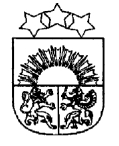 LATVIJAS  REPUBLIKA  KRĀSLAVAS  NOVADSKRĀSLAVAS  NOVADA  DOMEReģ. Nr. 90001267487Rīgas iela 51, Krāslava, Krāslavas nov., LV-5601. Tālrunis +371 65624383, fakss +371 65681772e-pasts: dome@kraslava.lvKrāslavāSĒDES PROTOKOLS2019.gada 27.jūnijā										Nr.8Sēde sasaukta  Krāslavas novada domē,                        Rīgas ielā 51, Krāslavā, plkst.1400Sēdi atklāj plkst.1400Sēdi vada – novada domes priekšsēdētājs Gunārs UpenieksSēdi protokolē – lietvede Ārija LeonovičaPiedalāsDeputāti: Valentīna Bārtule, Vera Bīriņa, Jāzeps Dobkevičs, Aleksandrs Jevtušoks, Raimonds Kalvišs, Viktorija Lene, Antons Ļaksa, Viktors Moisejs, Aleksandrs Savickis, Gunārs Svarinskis, Jānis Tukāns, Gunārs Upenieks, Janīna Vanaga, Ēriks ZaikovskisPašvaldības administrācijas darbinieki:J.Geiba, izpilddirektors;I.Hmeļņicka, izpilddirektora vietniece finanšu un budžeta jautājumos;J.Mančinskis, izpilddirektora vietnieks;V.Aišpurs, administratīvās nodaļas vadītājs;I.Tārauds, juriskonsults;I.Dzalbe, attīstības nodaļas vadītāja;I.Skerškāns, zemes lietu speciālists;A.Skerškāne, būvinspektora palīgs;E.Ciganovičs, juriskonsults;I.Kavinska, sabiedrisko attiecību speciāliste;E.Škutāne, informatīvā biļetena “Krāslavas Vēstis” redaktore;V.Grizāns, datortīklu administrators;L.Miglāne, Izglītības pārvaldes vadītāja;I.Bidzāne, Bāriņtiesas priekšsēdētāja;V.Bārtule, pašvaldības iestādes “Sociālais dienests” vadītāja;V.Leikuma, pašvaldības aģentūras “Krāslavas slimokase” direktore;Nepiedalās - Dmitrijs Zalbovičs Sēdes vadītājs G.Upenieks piedāvā veikt izmaiņas sēdes darba kārtībā un iekļaut:Papildpunktu Nr.3.2. pie darba kārtības 3.§ “Par Krāslavas novada pašvaldības saistošajiem noteikumiem ”; Papildjautājumu Nr.8 „Par speciālo atļauju (licenču) komercdarbībai zvejniecībā izsniegšanu“;Papildjautājumu Nr.9 „Par ūdenssaimniecības pakalpojumu sniegšanu“;Papildjautājumu Nr.10 “Par nekustamā īpašuma nosacīto cenu“;Papildjautājumu Nr.11 “Par finansējuma piešķiršanu”;Papildjautājumu Nr.12 “Par Krāslavas novada pašvaldības nekustamā īpašuma atsavināšanu“;Papildjautājumu Nr.13 “Par pašvaldības dalību un līdzfinansējumu ERAF projektā „Dienvidlatgales pašvaldību degradēto teritoriju revitalizācija uzņēmējdarbības attīstībai” un ar to saistīto sadarbības līgumu slēgšanu”;Papildjautājumu Nr.14 „Par Krāslavas novada pagastu pārvalžu vadītāju amatu savienošanu un amatalgas apstiprināšanu”;Papildjautājumu Nr.15 “Par aizņēmumu projekta Nr. ENI-LLB-0-251 „Robežšķērsošanas vietu „Pāternieki” (Latvijas Republika) un „Grigorovščina” (Baltkrievijas Republika) infrastruktūras uzlabošana” īstenošanai“;Papildjautājumu Nr.16 “Par aizņēmumu projekta “Krāslavas un Dagdas novadu ceļu tīkla rekonstrukcija uzņēmējdarbības veicināšanai degradētajā teritorijās” īstenošanai;Papildjautājumu Nr.17 “Par SIA “Krāslavas slimnīca” pamatkapitāla palielināšanu“;Papildjautājumu Nr.18 “Par telpu nomas maksu”;Papildjautājumu Nr.19 “Par atvaļinājuma izmantošanu“.Izslēgt darba kārtības 2.§ ”Par nodibinājuma “Laimes muzejs Indrā” dibināšanu.Deputātiem citu priekšlikumu un iebildumu nav.Balso par sēdes darba kārtību ar papildinājumiem.Vārdiskais balsojums:par –  V.Bārtule, V.Bīriņa, J.Dobkevičs, A.Jevtušoks, R.Kalvišs, V.Lene,  A.Ļaksa, V.Moisejs,             A.Savickis, G.Svarinskis, J.Tukāns, G.Upenieks, J.Vanaga, Ē.Zaikovskispret - navatturas – navAtklāti balsojot, par – 14, pret – nav, atturas – nav, Krāslavas novada dome nolemj:	Apstiprināt domes sēdes darba kārtību ar grozījumiem.Darba kārtība:Par Krāslavas Sporta skolas direktora amata pretendentu atlases konkursa nolikuma apstiprināšanu un pretendentu atlases komisijas izveidošanu(izslēgts)Par Krāslavas novada pašvaldības saistošajiem noteikumiem Dzīvokļu jautājumiPar deklarētās dzīvesvietas ziņu anulēšanuZemes jautājumiPar Krāslavas novada Krāslavas pagasta pārvaldes vadītājas atbrīvošanu no amataPar speciālo atļauju (licenču) komercdarbībai zvejniecībā izsniegšanuPar ūdenssaimniecības pakalpojumu sniegšanu Par nekustamā īpašuma nosacīto cenuPar finansējuma piešķiršanuPar Krāslavas novada pašvaldības nekustamā īpašuma atsavināšanuPar pašvaldības dalību un līdzfinansējumu ERAF projektā „Dienvidlatgales pašvaldību degradēto teritoriju revitalizācija uzņēmējdarbības attīstībai” un ar to saistīto sadarbības līgumu slēgšanuPar Krāslavas novada pagastu pārvalžu vadītāju amatu savienošanu un amatalgas apstiprināšanuPar aizņēmumu projekta Nr. ENI-LLB-0-251 „Robežšķērsošanas vietu „Pāternieki” (Latvijas Republika) un „Grigorovščina” (Baltkrievijas Republika) infrastruktūras uzlabošana” īstenošanaiPar aizņēmumu projekta “Krāslavas un Dagdas novadu ceļu tīkla rekonstrukcija uzņēmējdarbības veicināšanai degradētajā teritorijās” īstenošanaiPar SIA “Krāslavas slimnīca” pamatkapitāla palielināšanuPar telpu nomas maksuPar atvaļinājuma izmantošanu1.§Par Krāslavas Sporta skolas direktora amata pretendentu atlases konkursa nolikuma apstiprināšanu un pretendentu atlases komisijas izveidošanuZiņo: G.UpenieksVārdiskais balsojums:par –  V.Bārtule, V.Bīriņa, J.Dobkevičs, A.Jevtušoks, R.Kalvišs, V.Lene,  A.Ļaksa, V.Moisejs,             A.Savickis, G.Svarinskis, J.Tukāns, G.Upenieks, J.Vanaga, Ē.Zaikovskispret - navatturas – navAtklāti balsojot, par – 14, pret – nav, atturas – nav, Krāslavas novada dome nolemj:Pamatojoties uz likuma “Par pašvaldībām” 41.panta pirmās daļas 2.punktu, Ministru kabineta noteikumu Nr.496 “Kārtība un vērtēšanas nosacījumi valsts un pašvaldību izglītības iestāžu (izņemot augstskolas un koledžas) vadītāju un pašvaldību izglītības pārvalžu vadītāju amatu pretendentu atlasei” 4.punkta 4.1. un 4.2. apakšpunktu:Apstiprināt Krāslavas Sporta skolas direktora amata pretendentu atlases konkursa nolikumu (nolikums pielikumā);Izveidot pretendentu atlases komisiju sekojošā sastāvā:Komisijas priekšsēdētājs: Viktors Moisejs (domes priekšsēdētāja vietnieks);Komisijas locekļi:	Jānis Geiba (domes izpilddirektors);Viktors Aišpurs (domes Administratīvās nodaļas vadītājs);Lidija Miglāne (Izglītības pārvaldes vadītāja);Edgars Ciganovičs (domes juriskonsults).Lēmuma projekta iesniedzējs:Izglītības, kultūras un sporta jautājumu komitejaLēmuma projektu sagatavoja:Domes juriskonsults E.Ciganovičs2.§(izslēgts)3.§Par Krāslavas novada pašvaldības saistošajiem noteikumiem3.1.Par Krāslavas novada pašvaldības saistošo noteikumu Nr. 2019/1„Grozījumi Krāslavas novada pašvaldības saistošajos noteikumos Nr.2010/5„Par Krāslavas novada pašvaldības aģentūras „Labiekārtošana K” sniegtajiempakalpojumiem un to cenrādi”” precizēšanuZiņo: G.Upenieks, I.Tārauds (juriskonsults)Vārdiskais balsojums:par –  V.Bārtule, V.Bīriņa, J.Dobkevičs, A.Jevtušoks, R.Kalvišs, V.Lene,  A.Ļaksa, V.Moisejs,             A.Savickis, G.Svarinskis, J.Tukāns, G.Upenieks, J.Vanaga, Ē.Zaikovskispret - navatturas – navAtklāti balsojot, par – 14, pret – nav, atturas – nav, Krāslavas novada dome nolemj: Pamatojoties uz 2019.gada 30.aprīļa un 4.jūnija Vides aizsardzības un reģionālās attīstības ministrijas vēstulēm Nr.1-18/4147 un Nr.1-18/5397 , sakarā ar ko nepieciešams veikt precizējumus saistošajos noteikumos, precizējot tos atbilstoši Ministru kabineta 2009.gada 3.februāra noteikumiem Nr.108 ”Normatīvo aktu projektu sagatavošanas noteikumi”, precizēt un izteikt jaunā redakcijā Krāslavas novada pašvaldības saistošos noteikumus Nr. 2019/1 „Grozījumi Krāslavas novada pašvaldības saistošajos noteikumos Nr.2010/5 „Par Krāslavas novada pašvaldības aģentūras „Labiekārtošana K” sniegtajiem pakalpojumiem un to cenrādi””.Pielikumā: Krāslavas novada pašvaldības saistošie noteikumi Nr. 2019/1 „Grozījumi Krāslavas novada pašvaldības saistošajos noteikumos Nr.2010/5 „Par Krāslavas novada pašvaldības aģentūras „Labiekārtošana K” sniegtajiem pakalpojumiem un to cenrādi””.Lēmuma projekta iesniedzējs:Domes priekšsēdētājs G.UpenieksLēmuma projekts sagatavotājs:Domes juriskonsults I.Tārauds3.2.Par Krāslavas novada saistošajiem noteikumiem Nr. 2019/6 “Par decentralizētas kanalizācijas pakalpojumu sniegšanu un uzskaites kārtību Krāslavas pilsētā un Krāslavas novada ciemu teritorijās”Ziņo: G.UpenieksVārdiskais balsojums:par –  V.Bārtule, V.Bīriņa, J.Dobkevičs, A.Jevtušoks, V.Lene,  A.Ļaksa, V.Moisejs,             A.Savickis, G.Svarinskis, J.Tukāns, G.Upenieks, J.Vanaga, Ē.Zaikovskispret - navatturas – R.KalvišsAtklāti balsojot, par – 13, pret – nav, atturas – 1, Krāslavas novada dome nolemj:Pamatojoties uz Ūdenssaimniecības pakalpojumu likuma 6.panta ceturtās daļas 5.punktu un Ministru kabineta 2017.gada 27.jūnija noteikumu Nr.384 “Noteikumi par decentralizēto kanalizācijas sistēmu apsaimniekošanu un reģistrēšanu” 6.punktu, likuma “Par pašvaldībām” 15.panta pirmās daļas 1.punktu apstiprināt Krāslavas novada saistošos noteikumus Nr2019/6 “Par decentralizētas kanalizācijas pakalpojumu sniegšanu un uzskaites kārtību Krāslavas pilsētā un Krāslavas novada ciemu teritorijās”.Pielikumā: Krāslavas novada saistošie noteikumi Nr.2019/6 „ Par decentralizētas kanalizācijas pakalpojumu sniegšanu un uzskaites kārtību Krāslavas pilsētā un Krāslavas novada ciemu teritorijās”.Lēmuma projekta iesniedzējs:Plānošanas un infrastruktūras attīstības komitejaLēmuma projekts sagatavotājs:Domes juriskonsults I.Tārauds4.§Dzīvokļu jautājumiZiņo: G.UpenieksVārdiskais balsojums:par –  V.Bārtule, V.Bīriņa, J.Dobkevičs, A.Jevtušoks, R.Kalvišs, V.Lene,  A.Ļaksa, V.Moisejs,             A.Savickis, G.Svarinskis, J.Tukāns, G.Upenieks, J.Vanaga, Ē.Zaikovskispret - navatturas – navAtklāti balsojot, par – 14, pret – nav, atturas – nav, Krāslavas novada dome nolemj:Pamatojoties uz likuma “Par palīdzību dzīvokļa jautājumu risināšanā” 7.pantu un Krāslavas novada pašvaldības saistošo noteikumu Nr.2018/11 “Par palīdzību dzīvokļu jautājumu risināšanā Krāslavas novadā” 10.1., 11.1. un 13.punktu, reģistrēt dzīvojamās telpu  palīdzības reģistrā:  Ingūnu L[..],[..], deklarētā dzīvesvieta – [..], Ūdrīšu pag., Krāslavas nov.;  Artūru B[..],[..], deklarētā dzīvesvieta – [..], Krāslavas pag., Krāslavas nov.;Pamatojoties uz likuma “Par palīdzību dzīvokļa jautājumu risināšanā” 11.pantu un Krāslavas novada pašvaldības saistošo noteikumu Nr.2018/11 „Par palīdzību dzīvokļu jautājumu risināšanā Krāslavas novadā” 30.2.2. apakšpunktu, piešķirt Janīnai N[..],[..], deklarētā dzīvesvieta – Raiņa iela[..], Krāslava, 2-istabu dzīvokli Nr. [..]Rīgas ielā [..], Krāslavā kop.pl. 40,90 m2, ģimenes sastāvs – [..] cilvēki. Izslēgt Janīnu N[..] no dzīvojamās telpas saņemšanas uzskaites rindas reģistra;Pamatojoties uz likuma “Par palīdzību dzīvokļa jautājumu risināšanā” 14.panta pirmās daļas 5.punktu un Krāslavas novada pašvaldības saistošo noteikumu Nr.2018/11 “Par palīdzību dzīvokļu jautājumu risināšanā Krāslavas novadā” 30.1.apakšpunktu, piešķirt Kristīnei S[..],[..], deklarētā dzīvesvieta – Vienības iela [..], Krāslava 2-istabas dzīvokli Nr[..]N.Rancāna ielā [..], Krāslavā, kop.pl 37,60m2, ģimenes sastāvs - [..] cilvēks. Un izslēgt Kristīni S[..]no dzīvojamās telpas saņemšanas uzskaites rindas reģistra personām, kuras nodrošināmas ar palīdzību pirmām kārtām.Lēmumu var apstrīdēt viena mēneša laikā no tā stāšanās spēkā dienas Administratīvās rajona tiesas Rēzeknes tiesu namā Atbrīvošanas aleja 88, Rēzeknē, LV-4601.Lēmuma projekta iesniedzējs:Domes priekšsēdētājs G.UpenieksLēmuma projekta sagatavotājs:Dzīvokļu komisija5.§Par deklarētās dzīvesvietas ziņu anulēšanuZiņo: G.UpenieksBalso par lēmuma projektu kopumā.Vārdiskais balsojums:par –  V.Bārtule, V.Bīriņa, J.Dobkevičs, A.Jevtušoks, R.Kalvišs, V.Lene,  A.Ļaksa, V.Moisejs,             A.Savickis, G.Svarinskis, J.Tukāns, G.Upenieks, J.Vanaga, Ē.Zaikovskispret - navatturas – navAtklāti balsojot, par – 14, pret – nav, atturas – nav, Krāslavas novada dome nolemj:Pamatojoties uz LR Dzīvesvietas deklarēšanas likuma 12.panta pirmās daļas 2.punktu, anulēt ziņas par deklarēto dzīvesvietu Krāslavas novada pašvaldībā personām, kurām nav tiesiska pamata dzīvot deklarētajā dzīvesvietā:Rolandam S[..], N.Rancāna ielā 16-13, Krāslavā;Viktoram Š[..], Baznīcas ielā 4-13, Krāslavā; Pāvelam O[..], Vienības ielā 63-11, Krāslavā;Edgaram B[..], Rēzeknes ielā 6-13, Krāslavā;Olgai G[..], Izvaltas ielā 6-6, Krāslavā;Dmitrijam G[..], Izvaltas ielā 6-6, Krāslavā;Eduardam P[..], N.Rancāna ielā 16-38, Krāslavā;Valentīnai S[..], Kaplavas ielā 17, Kaplavā, Kaplavas pagastā, Krāslavas novadā;Tatjanai B[..], Baznīcas ielā 4-11, Krāslavā;Milānai D[..], Baznīcas ielā 17-13, Krāslavā;Artūram D[..], Baznīcas ielā 17-13, Krāslavā;Grigorijam L[..], Baznīcas ielā 17-13, Krāslavā.Lēmuma projekta iesniedzējs:Domes priekšsēdētājs  G.UpenieksLēmuma projektu sagatavoja:Domes administratore-lietvede S.Sergejeva6.§Zemes jautājumiZiņo: G.UpenieksDebatēs piedalās: V.Bīriņa, V.Bārtule, V.LeneBalso par lēmuma projektu kopumā.Vārdiskais balsojums:par –  V.Bārtule, V.Bīriņa, J.Dobkevičs, A.Jevtušoks, R.Kalvišs, V.Lene,  A.Ļaksa, V.Moisejs,             A.Savickis, G.Svarinskis, J.Tukāns, G.Upenieks, J.Vanaga, Ē.Zaikovskispret - navatturas – navAtklāti balsojot, par – 14, pret – nav, atturas – nav, Krāslavas novada dome nolemj:1. Pamatojoties uz Valsts zemes dienesta Latgales reģionālās nodaļas 24.05.2019. vēstuli Nr.2-04-L/344 “Par informācijas pieprasīšanu”, sakarā ar zemes vienību ar kadastra apzīmējumiem 6096-002-0214 un 6096-002-0215 izveidošanu, saskaņā ar 2006.gada 20.jūnija Ministru kabineta noteikumu Nr.496 „Nekustamā īpašuma lietošanas mērķu klasifikācija un nekustamā īpašuma lietošanas mērķu noteikšanas un maiņas kārtība” 16.1.punktu, apstiprināt zemes vienībai 24,3 ha platībā ar kadastra apzīmējumu 6096-002-0214 nekustamā īpašuma lietošanas mērķi - zeme, uz kuras galvenā saimnieciskā darbība ir lauksaimniecība (kods 0101), bet zemes vienībai 0,7 ha platībā ar kadastra apzīmējumu 6096-002-0215 nekustamā īpašuma lietošanas mērķi - zeme, uz kuras galvenā saimnieciskā darbība ir mežsaimniecība (kods 0201).2. Pamatojoties uz Viktora J[..] 14.05.2019. iesniegumu, pagarināt 19.05.2009. Robežnieku pagasta lauku apvidus zemes nomas līguma Nr.11-I darbības termiņu uz 20 gadiem, nosakot nomas maksu 0,5% apmērā no zemes kadastrālās vērtības gadā, saskaņā ar MK noteikumu Nr.644 „Noteikumi par neizpirktās lauku apvidus zemes nomas līguma noslēgšanas un nomas maksas aprēķināšanas kārtību” 7.punktu. Zemes lietošanas mērķis – zeme, uz kuras galvenā saimnieciskā darbība ir lauksaimniecība (kods 0101).3. Pamatojoties uz Vijas G[..] 30.04.2019. iesniegumu, pagarināt 25.05.2009. Robežnieku pagasta lauku apvidus zemes nomas līguma Nr.11-G darbības termiņu uz 20 gadiem, nosakot nomas maksu 0,5% apmērā no zemes kadastrālās vērtības gadā, saskaņā ar MK noteikumu Nr.644 „Noteikumi par neizpirktās lauku apvidus zemes nomas līguma noslēgšanas un nomas maksas aprēķināšanas kārtību” 7.punktu. Zemes lietošanas mērķis – zeme, uz kuras galvenā saimnieciskā darbība ir lauksaimniecība (kods 0101).4. Pamatojoties uz Janīnas K[..] 26.05.2009. iesniegumu, pagarināt 26.05.2009. Robežnieku pagasta lauku apvidus zemes nomas līguma Nr.31-K darbības termiņu uz 20 gadiem, nosakot nomas maksu 0,5% apmērā no zemes kadastrālās vērtības gadā, saskaņā ar MK noteikumu Nr.644 „Noteikumi par neizpirktās lauku apvidus zemes nomas līguma noslēgšanas un nomas maksas aprēķināšanas kārtību” 7.punktu. Zemes lietošanas mērķis – zeme, uz kuras galvenā saimnieciskā darbība ir lauksaimniecība (kods 0101).5. Pamatojoties uz Jūlijas A[..] 29.05.2019. iesniegumu, pagarināt 26.05.2009. Robežnieku pagasta lauku apvidus zemes nomas līguma Nr.32-M darbības termiņu uz 20 gadiem, nosakot nomas maksu 0,5% apmērā no zemes kadastrālās vērtības gadā, saskaņā ar MK noteikumu Nr.644 „Noteikumi par neizpirktās lauku apvidus zemes nomas līguma noslēgšanas un nomas maksas aprēķināšanas kārtību” 7.punktu. Zemes lietošanas mērķis – zeme, uz kuras galvenā saimnieciskā darbība ir lauksaimniecība (kods 0101).6. Pamatojoties uz Marijas L[..] 27.05.2019. iesniegumu, pagarināt 28.05.2009. Robežnieku pagasta lauku apvidus zemes nomas līguma Nr.10-L darbības termiņu uz 20 gadiem, nosakot nomas maksu 0,5% apmērā no zemes kadastrālās vērtības gadā, saskaņā ar MK noteikumu Nr.644 „Noteikumi par neizpirktās lauku apvidus zemes nomas līguma noslēgšanas un nomas maksas aprēķināšanas kārtību” 7.punktu. Zemes lietošanas mērķis – zeme, uz kuras galvenā saimnieciskā darbība ir lauksaimniecība (kods 0101).7. Pamatojoties uz Mariannas S[..] 29.05.2019. iesniegumu, pagarināt 28.05.2009. Robežnieku pagasta lauku apvidus zemes nomas līguma Nr.34-S darbības termiņu uz 20 gadiem, nosakot nomas maksu 0,5% apmērā no zemes kadastrālās vērtības gadā, saskaņā ar MK noteikumu Nr.644 „Noteikumi par neizpirktās lauku apvidus zemes nomas līguma noslēgšanas un nomas maksas aprēķināšanas kārtību” 7.punktu. Zemes lietošanas mērķis – zeme, uz kuras galvenā saimnieciskā darbība ir lauksaimniecība (kods 0101).8. Pamatojoties uz Oļega O[..] 14.05.2019. iesniegumu, pagarināt 29.05.2009. Robežnieku pagasta lauku apvidus zemes nomas līguma Nr.7-O darbības termiņu uz 20 gadiem, nosakot nomas maksu 0,5% apmērā no zemes kadastrālās vērtības gadā, saskaņā ar MK noteikumu Nr.644 „Noteikumi par neizpirktās lauku apvidus zemes nomas līguma noslēgšanas un nomas maksas aprēķināšanas kārtību” 7.punktu. Zemes lietošanas mērķis – zeme, uz kuras galvenā saimnieciskā darbība ir lauksaimniecība (kods 0101).9. Pamatojoties uz Ivara L[..] 08.05.2019. iesniegumu, pagarināt 12.06.2009. Robežnieku pagasta lauku apvidus zemes nomas līguma Nr.12-L darbības termiņu uz 20 gadiem, nosakot nomas maksu 0,5% apmērā no zemes kadastrālās vērtības gadā, saskaņā ar MK noteikumu Nr.644 „Noteikumi par neizpirktās lauku apvidus zemes nomas līguma noslēgšanas un nomas maksas aprēķināšanas kārtību” 7.punktu. Zemes lietošanas mērķis – zeme, uz kuras galvenā saimnieciskā darbība ir lauksaimniecība (kods 0101).10. Pamatojoties uz Regīnas P[..] 14.05.2019. iesniegumu, pagarināt 15.06.2009. Robežnieku pagasta lauku apvidus zemes nomas līguma Nr.20-P darbības termiņu uz 20 gadiem, nosakot nomas maksu 0,5% apmērā no zemes kadastrālās vērtības gadā, saskaņā ar MK noteikumu Nr.644 „Noteikumi par neizpirktās lauku apvidus zemes nomas līguma noslēgšanas un nomas maksas aprēķināšanas kārtību” 7.punktu. Zemes lietošanas mērķis – zeme, uz kuras galvenā saimnieciskā darbība ir lauksaimniecība (kods 0101).11. Pamatojoties uz Regīnas R[..] 16.05.2019. iesniegumu, pagarināt 18.06.2009. Robežnieku pagasta lauku apvidus zemes nomas līguma Nr.7-R darbības termiņu uz 20 gadiem, nosakot nomas maksu 0,5% apmērā no zemes kadastrālās vērtības gadā, saskaņā ar MK noteikumu Nr.644 „Noteikumi par neizpirktās lauku apvidus zemes nomas līguma noslēgšanas un nomas maksas aprēķināšanas kārtību” 7.punktu. Zemes lietošanas mērķis – zeme, uz kuras galvenā saimnieciskā darbība ir lauksaimniecība (kods 0101).12. Pamatojoties uz Andreja A[..] 16.05.2019. iesniegumu, pagarināt 18.06.2009. Robežnieku pagasta lauku apvidus zemes nomas līguma Nr.10-A darbības termiņu uz 20 gadiem, nosakot nomas maksu 0,5% apmērā no zemes kadastrālās vērtības gadā, saskaņā ar MK noteikumu Nr.644 „Noteikumi par neizpirktās lauku apvidus zemes nomas līguma noslēgšanas un nomas maksas aprēķināšanas kārtību” 7.punktu. Zemes lietošanas mērķis – zeme, uz kuras galvenā saimnieciskā darbība ir lauksaimniecība (kods 0101).13. Pamatojoties uz Sergeja S[..] 20.05.2019. iesniegumu, pagarināt 18.06.2009. Robežnieku pagasta lauku apvidus zemes nomas līguma Nr.40-S darbības termiņu uz 20 gadiem, nosakot nomas maksu 0,5% apmērā no zemes kadastrālās vērtības gadā, saskaņā ar MK noteikumu Nr.644 „Noteikumi par neizpirktās lauku apvidus zemes nomas līguma noslēgšanas un nomas maksas aprēķināšanas kārtību” 7.punktu. Zemes lietošanas mērķis – zeme, uz kuras galvenā saimnieciskā darbība ir lauksaimniecība (kods 0101).14. Pamatojoties uz Josifa M[..] 14.05.2019. iesniegumu, pagarināt 25.06.2009. Robežnieku pagasta lauku apvidus zemes nomas līguma Nr.39-M darbības termiņu uz 20 gadiem, nosakot nomas maksu 0,5% apmērā no zemes kadastrālās vērtības gadā, saskaņā ar MK noteikumu Nr.644 „Noteikumi par neizpirktās lauku apvidus zemes nomas līguma noslēgšanas un nomas maksas aprēķināšanas kārtību” 7.punktu. Zemes lietošanas mērķis – zeme, uz kuras galvenā saimnieciskā darbība ir lauksaimniecība (kods 0101).15. Pamatojoties uz Pāvela M[..] 14.05.2019. iesniegumu, pagarināt 25.06.2009. Robežnieku pagasta lauku apvidus zemes nomas līguma Nr.38-M darbības termiņu uz 20 gadiem, nosakot nomas maksu 0,5% apmērā no zemes kadastrālās vērtības gadā, saskaņā ar MK noteikumu Nr.644 „Noteikumi par neizpirktās lauku apvidus zemes nomas līguma noslēgšanas un nomas maksas aprēķināšanas kārtību” 7.punktu. Zemes lietošanas mērķis – zeme, uz kuras galvenā saimnieciskā darbība ir lauksaimniecība (kods 0101).16. Pamatojoties uz Anatolija L[..] 27.05.2019. iesniegumu, pagarināt 25.06.2009. Robežnieku pagasta lauku apvidus zemes nomas līguma Nr.14-L darbības termiņu uz 20 gadiem, nosakot nomas maksu 0,5% apmērā no zemes kadastrālās vērtības gadā, saskaņā ar MK noteikumu Nr.644 „Noteikumi par neizpirktās lauku apvidus zemes nomas līguma noslēgšanas un nomas maksas aprēķināšanas kārtību” 7.punktu. Zemes lietošanas mērķis – zeme, uz kuras galvenā saimnieciskā darbība ir lauksaimniecība (kods 0101).17. Pamatojoties uz Vladislava G[..] 31.05.2019. iesniegumu, pagarināt 02.07.2009. Robežnieku pagasta lauku apvidus zemes nomas līguma Nr.16-G darbības termiņu uz 20 gadiem, nosakot nomas maksu 0,5% apmērā no zemes kadastrālās vērtības gadā, saskaņā ar MK noteikumu Nr.644 „Noteikumi par neizpirktās lauku apvidus zemes nomas līguma noslēgšanas un nomas maksas aprēķināšanas kārtību” 7.punktu. Zemes lietošanas mērķis – individuālo dzīvojamo māju apbūve (kods 0601).18. Pamatojoties uz Ināras P[..] 17.04.2019. iesniegumu, pagarināt 03.07.2009. Robežnieku pagasta lauku apvidus zemes nomas līguma Nr.23-P darbības termiņu uz 20 gadiem, nosakot nomas maksu 0,5% apmērā no zemes kadastrālās vērtības gadā, saskaņā ar MK noteikumu Nr.644 „Noteikumi par neizpirktās lauku apvidus zemes nomas līguma noslēgšanas un nomas maksas aprēķināšanas kārtību” 7.punktu. Zemes lietošanas mērķis – zeme, uz kuras galvenā saimnieciskā darbība ir lauksaimniecība (kods 0101).19. Pamatojoties uz Osvalda S[..] 30.05.2019. iesniegumu, iznomāt Osvaldam S[..], personas kods [..], dzīvo Krāslavas novada Robežnieku pagastā, [..], Krāslavas novada pašvaldībai piekritīgo zemes vienību 8,3 ha platībā ar kadastra apzīmējumu 6086-004-0227 Krāslavas novada Robežnieku pagastā uz 30 gadiem, nosakot nomas maksu 0,5% apmērā no zemes kadastrālās vērtības gadā, saskaņā ar MK noteikumu Nr.350 „Publiskas personas zemes nomas un apbūves tiesības noteikumi” 30.2.punktu. Zemes lietošanas mērķis – zeme, uz kuras galvenā saimnieciskā darbība ir lauksaimniecība (kods 0101).20. Pamatojoties uz Viktora N[..] 10.05.2019. iesniegumu, pagarināt 02.06.2014. Piedrujas pagasta lauku apvidus zemes nomas līguma Nr.188/2014 (reģ. Nr.149) darbības termiņu uz 25 gadiem, nosakot nomas maksu 0,5% apmērā no zemes kadastrālās vērtības gadā, saskaņā ar MK noteikumu Nr.350 „Publiskas personas zemes nomas un apbūves tiesības noteikumi” 30.2.punktu. Zemes lietošanas mērķis – zeme, uz kuras galvenā saimnieciskā darbība ir lauksaimniecība (kods 0101).21. Pamatojoties uz Valērija G[..] 13.05.2019. iesniegumu, pagarināt 02.06.2014. Piedrujas pagasta lauku apvidus zemes nomas līguma Nr.189/2014 (reģ. Nr.148) darbības termiņu uz 25 gadiem, nosakot nomas maksu 0,5% apmērā no zemes kadastrālās vērtības gadā, saskaņā ar MK noteikumu Nr.350 „Publiskas personas zemes nomas un apbūves tiesības noteikumi” 30.2.punktu. Zemes lietošanas mērķis – zeme, uz kuras galvenā saimnieciskā darbība ir lauksaimniecība (kods 0101).22. Pamatojoties uz Jurija Š[..] 10.05.2019. iesniegumu, pagarināt 02.06.2014. Piedrujas pagasta lauku apvidus zemes nomas līguma Nr.190/2014 (reģ. Nr.146) darbības termiņu uz 6 gadiem, nosakot nomas maksu atbilstoši Krāslavas novada domes apstiprinātam nomas pakalpojumu maksas cenrādim, saskaņā ar MK noteikumu Nr.350 „Publiskas personas zemes nomas un apbūves tiesības noteikumi” 30.4.punktu. Zemes lietošanas mērķis – zeme, uz kuras galvenā saimnieciskā darbība ir lauksaimniecība (kods 0101).23. Pamatojoties uz Kazimira O[..] 15.05.2019. iesniegumu, pagarināt 02.06.2014. Piedrujas pagasta lauku apvidus zemes nomas līguma Nr.191/2014 (reģ. Nr.147) darbības termiņu uz 25 gadiem, nosakot nomas maksu 0,5% apmērā no zemes kadastrālās vērtības gadā, saskaņā ar MK noteikumu Nr.350 „Publiskas personas zemes nomas un apbūves tiesības noteikumi” 30.2.punktu. Zemes lietošanas mērķis – zeme, uz kuras galvenā saimnieciskā darbība ir lauksaimniecība (kods 0101).24. Pamatojoties uz Marijas S[..] 10.05.2019. iesniegumu, pagarināt 02.06.2014. Piedrujas pagasta lauku apvidus zemes nomas līguma Nr.194/2014 (reģ. Nr.151) darbības termiņu uz 25 gadiem, nosakot nomas maksu par zemes vienību ar kadastra apzīmējumu 6084-003-0158 1,5% apmērā no zemes kadastrālās vērtības gadā, piemērojot koeficientu 1,5, saskaņā ar MK noteikumu Nr.350 „Publiskas personas zemes nomas un apbūves tiesības noteikumi” 17.punktu, 22.2.punktu, bet par zemes vienībām ar kadastra apzīmējumiem 6084-003-0159, 6084-003-0161, 6084-003-0162, 6084-001-0154, 6084-003-0463 0,5% apmērā no zemes kadastrālās vērtības gadā, saskaņā ar MK noteikumu Nr.350 „Publiskas personas zemes nomas un apbūves tiesības noteikumi” 30.2.punktu. Zemes lietošanas mērķis – zeme, uz kuras galvenā saimnieciskā darbība ir lauksaimniecība (kods 0101).25. Pamatojoties uz Vadima D[..] 21.05.2019. iesniegumu, lauzt 25.01.2018. Kombuļu pagasta lauku apvidus zemes nomas līgumu (reģ. Nr.26). Izbeigt Vadimam D[..], personas kods [..], nomas tiesības uz zemes vienību ar kadastra apzīmējumu 6074-004-0369 Krāslavas novada Kombuļu pagastā.26. Pamatojoties uz Z/S “Liepa” īpašnieka Ilmāra Čižika 07.05.2019. iesniegumu, iznomāt Z/S “Liepa”, reģistrācijas Nr.LV41501014297, juridiskā adrese: Krāslavas novads, Kombuļu pagasts, c.Kūdiņi, “Liepas” Krāslavas novada pašvaldībai piekritīgas zemes vienības ar kadastra apzīmējumu 6074-005-0198 daļu 4,9 ha platībā Krāslavas novada Kombuļu pagastā uz 6 gadiem, nosakot nomas maksu atbilstoši Krāslavas novada domes apstiprinātam nomas pakalpojumu maksas cenrādim, saskaņā ar MK noteikumu Nr.350 „Publiskas personas zemes nomas un apbūves tiesības noteikumi” 30.4.punktu. Zemes lietošanas mērķis – zeme, uz kuras galvenā saimnieciskā darbība ir lauksaimniecība (kods 0101).27. Pamatojoties uz Genādija S[..] 24.04.2014.iesniegumu, iznomāt Genādijam S[..], personas kods [..], dzīvo Krāslavā, Vienības ielā [..], Krāslavas novada pašvaldībai piekritīgās zemes vienības 0,1 ha platībā ar kadastra apzīmējumu 6078-001-0341, 0,9 ha platībā ar kadastra apzīmējumu 6078-003-0119, 0,9 ha platībā ar kadastra apzīmējumu 6078-003-0120 Krāslavas novada Krāslavas pagastā uz 25 gadiem, nosakot nomas maksu 0,5% apmērā no zemes kadastrālās vērtības gadā, saskaņā ar MK noteikumu Nr.350 „Publiskas personas zemes nomas un apbūves tiesības noteikumi” 30.2.punktu. Zemes lietošanas mērķis – zeme, uz kuras galvenā saimnieciskā darbība ir lauksaimniecība (kods 0101).28. Pamatojoties uz Oskara A[..] 20.06.2019. iesniegumu, pagarināt 22.05.2014. Krāslavas pagasta lauku apvidus zemes nomas līguma (reģ. Nr.111) darbības termiņu uz 6 gadiem, nosakot nomas maksu atbilstoši Krāslavas novada domes apstiprinātam nomas pakalpojumu maksas cenrādim, saskaņā ar MK noteikumu Nr.350 „Publiskas personas zemes nomas un apbūves tiesības noteikumi” 30.4.punktu. Zemes lietošanas mērķis – zeme, uz kuras galvenā saimnieciskā darbība ir lauksaimniecība (kods 0101).29. Pamatojoties uz Nadeždas M[..] 20.06.2019. iesniegumu, pagarināt 24.07.2014. Krāslavas pagasta lauku apvidus zemes nomas līguma (reģ. Nr.164) darbības termiņu uz 25 gadiem, nosakot nomas maksu 1,5% apmērā no zemes kadastrālās vērtības gadā, piemērojot koeficientu 1,5 sakarā ar to, ka uz zemesgabala atrodas būves, kuras ir ierakstāmas, bet nav ierakstītas zemesgrāmatā, saskaņā ar MK noteikumu Nr.350 „Publiskas personas zemes nomas un apbūves tiesības noteikumi” 17.punktu, 22.1.punktu. Zemes lietošanas mērķis – zeme, uz kuras galvenā saimnieciskā darbība ir lauksaimniecība (kods 0101). 30. Pamatojoties uz Nikolaja F[..]20.06.2019. iesniegumu, pagarināt 27.06.2009. Ūdrīšu pagasta lauku apvidus zemes nomas līguma darbības termiņu uz 20 gadiem, nosakot nomas maksu 1,5% apmērā no zemes kadastrālās vērtības gadā, piemērojot koeficientu 1,5 sakarā ar to, ka uz zemesgabala atrodas būves, kuras ir ierakstāmas, bet nav ierakstītas zemesgrāmatā, saskaņā ar MK noteikumu Nr.350 „Publiskas personas zemes nomas un apbūves tiesības noteikumi” 17.punktu, 22.1.punktu. Zemes lietošanas mērķis – individuālo dzīvojamo māju apbūve (kods 0601).31. Pamatojoties uz Vadima S[..] 20.06.2019. iesniegumu, pagarināt 27.06.2009. Ūdrīšu pagasta lauku apvidus zemes nomas līguma darbības termiņu uz 20 gadiem, nosakot nomas maksu 0,5% apmērā no zemes kadastrālās vērtības gadā, saskaņā ar MK noteikumu Nr.644 „Noteikumi par neizpirktās lauku apvidus zemes nomas līguma noslēgšanas un nomas maksas aprēķināšanas kārtību” 7.punktu. Zemes lietošanas mērķis – individuālo dzīvojamo māju apbūve (kods 0601).  32. Pamatojoties uz Ignata Č[..] 30.04.2019. iesniegumu, pagarināt 29.06.2009. Kaplavas pagasta lauku apvidus zemes nomas līguma Nr.24 darbības termiņu uz 20 gadiem, nosakot nomas maksu 0,5% apmērā no zemes kadastrālās vērtības gadā, saskaņā ar MK noteikumu Nr.644 „Noteikumi par neizpirktās lauku apvidus zemes nomas līguma noslēgšanas un nomas maksas aprēķināšanas kārtību” 7.punktu. Zemes lietošanas mērķis – rūpnieciskās ražošanas uzņēmumu apbūve (kods 1001).33. Pamatojoties uz Oskara P[..] 08.05.2019. iesniegumu, pagarināt 29.06.2009. Kaplavas pagasta lauku apvidus zemes nomas līguma Nr.35 darbības termiņu uz 20 gadiem, nosakot nomas maksu 0,5% apmērā no zemes kadastrālās vērtības gadā, saskaņā ar MK noteikumu Nr.644 „Noteikumi par neizpirktās lauku apvidus zemes nomas līguma noslēgšanas un nomas maksas aprēķināšanas kārtību” 7.punktu. Zemes lietošanas mērķis – zeme, uz kuras galvenā saimnieciskā darbība ir lauksaimniecība (kods 0101).34. Pamatojoties uz Anatolija L[..] 21.05.2019. iesniegumu, pagarināt 29.06.2009. Kaplavas pagasta lauku apvidus zemes nomas līguma Nr.31 darbības termiņu uz 20 gadiem, nosakot nomas maksu 0,5% apmērā no zemes kadastrālās vērtības gadā, saskaņā ar MK noteikumu Nr.644 „Noteikumi par neizpirktās lauku apvidus zemes nomas līguma noslēgšanas un nomas maksas aprēķināšanas kārtību” 7.punktu. Zemes lietošanas mērķis – rūpnieciskās ražošanas uzņēmumu apbūve (kods 1001).35. Pamatojoties uz Sergeja Č[..]03.06.2019. iesniegumu, pagarināt 29.06.2009. Kaplavas pagasta lauku apvidus zemes nomas līguma Nr.25 darbības termiņu uz 20 gadiem, nosakot nomas maksu 0,5% apmērā no zemes kadastrālās vērtības gadā, saskaņā ar MK noteikumu Nr.644 „Noteikumi par neizpirktās lauku apvidus zemes nomas līguma noslēgšanas un nomas maksas aprēķināšanas kārtību” 7.punktu. Zemes lietošanas mērķis – zeme, uz kuras galvenā saimnieciskā darbība ir lauksaimniecība (kods 0101).36. Pamatojoties uz Josifa V[..] 05.06.2019. iesniegumu, pagarināt 29.06.2009. Kaplavas pagasta lauku apvidus zemes nomas līguma darbības termiņu uz 20 gadiem, nosakot nomas maksu 0,5% apmērā no zemes kadastrālās vērtības gadā, saskaņā ar MK noteikumu Nr.644 „Noteikumi par neizpirktās lauku apvidus zemes nomas līguma noslēgšanas un nomas maksas aprēķināšanas kārtību” 7.punktu. Zemes lietošanas mērķis – rūpnieciskās ražošanas uzņēmumu apbūve (kods 1001).37. Pamatojoties uz Donatas B[..] 23.05.2019. iesniegumu, pagarināt 29.06.2009. Kaplavas pagasta lauku apvidus zemes nomas līguma Nr.23 darbības termiņu uz 20 gadiem, nosakot nomas maksu 0,5% apmērā no zemes kadastrālās vērtības gadā, saskaņā ar MK noteikumu Nr.644 „Noteikumi par neizpirktās lauku apvidus zemes nomas līguma noslēgšanas un nomas maksas aprēķināšanas kārtību” 7.punktu. Zemes lietošanas mērķis – zeme, uz kuras galvenā saimnieciskā darbība ir lauksaimniecība (kods 0101).38. Pamatojoties uz Svetlanas B[..] 16.05.2019. iesniegumu, pagarināt 25.06.2014. Skaistas pagasta lauku apvidus zemes nomas līguma Nr.8/14 (reģ. Nr.163) darbības termiņu uz 6 gadiem, nosakot nomas maksu atbilstoši Krāslavas novada domes apstiprinātam nomas pakalpojumu maksas cenrādim, saskaņā ar MK noteikumu Nr.350 „Publiskas personas zemes nomas un apbūves tiesības noteikumi” 30.4.punktu. Zemes lietošanas mērķis – zeme, uz kuras galvenā saimnieciskā darbība ir lauksaimniecība (kods 0101).39. Pamatojoties uz Lilijas K[..] 05.06.2019. iesniegumu, pagarināt 30.06.2009. Skaistas pagasta lauku apvidus zemes nomas līguma Nr.12/09 darbības termiņu uz 20 gadiem, nosakot nomas maksu 0,5% apmērā no zemes kadastrālās vērtības gadā, saskaņā ar MK noteikumu Nr.644 „Noteikumi par neizpirktās lauku apvidus zemes nomas līguma noslēgšanas un nomas maksas aprēķināšanas kārtību” 7.punktu. Zemes lietošanas mērķis – zeme, uz kuras galvenā saimnieciskā darbība ir lauksaimniecība (kods 0101).40. Pamatojoties uz Lonijas K[..] 05.06.2019. iesniegumu, pagarināt 30.06.2009. Skaistas pagasta lauku apvidus zemes nomas līguma Nr.46 darbības termiņu uz 20 gadiem, nosakot nomas maksu 0,5% apmērā no zemes kadastrālās vērtības gadā, saskaņā ar MK noteikumu Nr.644 „Noteikumi par neizpirktās lauku apvidus zemes nomas līguma noslēgšanas un nomas maksas aprēķināšanas kārtību” 7.punktu. Zemes lietošanas mērķis – zeme, uz kuras galvenā saimnieciskā darbība ir lauksaimniecība (kods 0101), fizisko vai juridisko personu īpašumā vai lietošanā esošo ūdeņu teritorijas (kods 0302).41. Pamatojoties uz Longinas M[..] 05.06.2019. iesniegumu, pagarināt 30.06.2009. Skaistas pagasta lauku apvidus zemes nomas līguma Nr.29/09 darbības termiņu uz 20 gadiem, nosakot nomas maksu 0,5% apmērā no zemes kadastrālās vērtības gadā, saskaņā ar MK noteikumu Nr.644 „Noteikumi par neizpirktās lauku apvidus zemes nomas līguma noslēgšanas un nomas maksas aprēķināšanas kārtību” 7.punktu. Zemes lietošanas mērķis – zeme, uz kuras galvenā saimnieciskā darbība ir lauksaimniecība (kods 0101).42. Pamatojoties uz Tatjanas A[..] 05.06.2019. iesniegumu, pagarināt 30.06.2009. Skaistas pagasta lauku apvidus zemes nomas līguma Nr.11/09 darbības termiņu uz 20 gadiem, nosakot nomas maksu 0,5% apmērā no zemes kadastrālās vērtības gadā, saskaņā ar MK noteikumu Nr.644 „Noteikumi par neizpirktās lauku apvidus zemes nomas līguma noslēgšanas un nomas maksas aprēķināšanas kārtību” 7.punktu. Zemes lietošanas mērķis – individuālo dzīvojamo māju apbūve (kods 0601).43. Pamatojoties uz Valērija P[..] 06.06.2019. iesniegumu, pagarināt 30.06.2009. Skaistas pagasta lauku apvidus zemes nomas līguma Nr.41/09 darbības termiņu uz 20 gadiem, nosakot nomas maksu 0,5% apmērā no zemes kadastrālās vērtības gadā, saskaņā ar MK noteikumu Nr.644 „Noteikumi par neizpirktās lauku apvidus zemes nomas līguma noslēgšanas un nomas maksas aprēķināšanas kārtību” 7.punktu. Zemes lietošanas mērķis – zeme, uz kuras galvenā saimnieciskā darbība ir lauksaimniecība (kods 0101).44. Pamatojoties uz Pāvela K[..] 06.06.2019. iesniegumu, pagarināt 30.06.2009. Skaistas pagasta lauku apvidus zemes nomas līguma Nr.18/09 darbības termiņu uz 20 gadiem, nosakot nomas maksu 0,5% apmērā no zemes kadastrālās vērtības gadā, saskaņā ar MK noteikumu Nr.644 „Noteikumi par neizpirktās lauku apvidus zemes nomas līguma noslēgšanas un nomas maksas aprēķināšanas kārtību” 7.punktu. Zemes lietošanas mērķis – zeme, uz kuras galvenā saimnieciskā darbība ir lauksaimniecība (kods 0101).45. Pamatojoties uz Antona K[..] 06.06.2019. iesniegumu, pagarināt 30.06.2009. Skaistas pagasta lauku apvidus zemes nomas līguma Nr.19/09 darbības termiņu uz 20 gadiem, nosakot nomas maksu 0,5% apmērā no zemes kadastrālās vērtības gadā, saskaņā ar MK noteikumu Nr.644 „Noteikumi par neizpirktās lauku apvidus zemes nomas līguma noslēgšanas un nomas maksas aprēķināšanas kārtību” 7.punktu. Zemes lietošanas mērķis – zeme, uz kuras galvenā saimnieciskā darbība ir lauksaimniecība (kods 0101).46. Pamatojoties uz Nikolaja B[..] 07.06.2019. iesniegumu, pagarināt 30.06.2009. Skaistas pagasta lauku apvidus zemes nomas līguma Nr.23/09 darbības termiņu uz 20 gadiem, nosakot nomas maksu 0,5% apmērā no zemes kadastrālās vērtības gadā, saskaņā ar MK noteikumu Nr.644 „Noteikumi par neizpirktās lauku apvidus zemes nomas līguma noslēgšanas un nomas maksas aprēķināšanas kārtību” 7.punktu. Zemes lietošanas mērķis – zeme, uz kuras galvenā saimnieciskā darbība ir lauksaimniecība (kods 0101).47. Pamatojoties uz Sergeja B[..] 07.06.2019. iesniegumu, pagarināt 30.06.2009. Skaistas pagasta lauku apvidus zemes nomas līguma Nr.22/09 darbības termiņu uz 20 gadiem, nosakot nomas maksu 0,5% apmērā no zemes kadastrālās vērtības gadā, saskaņā ar MK noteikumu Nr.644 „Noteikumi par neizpirktās lauku apvidus zemes nomas līguma noslēgšanas un nomas maksas aprēķināšanas kārtību” 7.punktu. Zemes lietošanas mērķis – zeme, uz kuras galvenā saimnieciskā darbība ir lauksaimniecība (kods 0101).48. Pamatojoties uz Marijas Z[..] 07.06.2019. iesniegumu, pagarināt 30.06.2009. Skaistas pagasta lauku apvidus zemes nomas līguma Nr.3/09 darbības termiņu uz 20 gadiem, nosakot nomas maksu 0,5% apmērā no zemes kadastrālās vērtības gadā, saskaņā ar MK noteikumu Nr.644 „Noteikumi par neizpirktās lauku apvidus zemes nomas līguma noslēgšanas un nomas maksas aprēķināšanas kārtību” 7.punktu. Zemes lietošanas mērķis – zeme, uz kuras galvenā saimnieciskā darbība ir lauksaimniecība (kods 0101).49. Pamatojoties uz Jāņa Č[..] 10.06.2019. iesniegumu, pagarināt 30.06.2009. Skaistas pagasta lauku apvidus zemes nomas līguma Nr.39/09 darbības termiņu uz 20 gadiem, nosakot nomas maksu 0,5% apmērā no zemes kadastrālās vērtības gadā, saskaņā ar MK noteikumu Nr.644 „Noteikumi par neizpirktās lauku apvidus zemes nomas līguma noslēgšanas un nomas maksas aprēķināšanas kārtību” 7.punktu. Zemes lietošanas mērķis – zeme, uz kuras galvenā saimnieciskā darbība ir lauksaimniecība (kods 0101).50. Pamatojoties uz Gertrūdes L[..] 07.06.2019. iesniegumu, pagarināt 30.06.2009. Skaistas pagasta lauku apvidus zemes nomas līguma Nr.6/09 darbības termiņu uz 20 gadiem, nosakot nomas maksu 0,5% apmērā no zemes kadastrālās vērtības gadā, saskaņā ar MK noteikumu Nr.644 „Noteikumi par neizpirktās lauku apvidus zemes nomas līguma noslēgšanas un nomas maksas aprēķināšanas kārtību” 7.punktu. Zemes lietošanas mērķis – zeme, uz kuras galvenā saimnieciskā darbība ir lauksaimniecība (kods 0101).51. Pamatojoties uz Vladislava L[..] 07.06.2019. iesniegumu, pagarināt 30.06.2009. Skaistas pagasta lauku apvidus zemes nomas līguma Nr.30/09 darbības termiņu uz 20 gadiem, nosakot nomas maksu 0,5% apmērā no zemes kadastrālās vērtības gadā, saskaņā ar MK noteikumu Nr.644 „Noteikumi par neizpirktās lauku apvidus zemes nomas līguma noslēgšanas un nomas maksas aprēķināšanas kārtību” 7.punktu. Zemes lietošanas mērķis – zeme, uz kuras galvenā saimnieciskā darbība ir lauksaimniecība (kods 0101).52. Pamatojoties uz Ingas R[..] 06.06.2019. iesniegumu, pagarināt 30.06.2009. Skaistas pagasta lauku apvidus zemes nomas līguma Nr.24/09 darbības termiņu uz 20 gadiem, nosakot nomas maksu 0,5% apmērā no zemes kadastrālās vērtības gadā, saskaņā ar MK noteikumu Nr.644 „Noteikumi par neizpirktās lauku apvidus zemes nomas līguma noslēgšanas un nomas maksas aprēķināšanas kārtību” 7.punktu. Zemes lietošanas mērķis – zeme, uz kuras galvenā saimnieciskā darbība ir lauksaimniecība (kods 0101).53. Pamatojoties uz Vilņa D[..] 06.06.2019. iesniegumu, pagarināt 30.06.2009. Skaistas pagasta lauku apvidus zemes nomas līguma Nr.45 darbības termiņu uz 20 gadiem, nosakot nomas maksu 0,5% apmērā no zemes kadastrālās vērtības gadā, saskaņā ar MK noteikumu Nr.644 „Noteikumi par neizpirktās lauku apvidus zemes nomas līguma noslēgšanas un nomas maksas aprēķināšanas kārtību” 7.punktu. Zemes lietošanas mērķis – fizisko vai juridisko personu īpašumā vai lietošanā esošo ūdeņu teritorijas (kods 0302).54. Pamatojoties uz Viktorijas J[..] 06.06.2019. iesniegumu, pagarināt 30.06.2009. Skaistas pagasta lauku apvidus zemes nomas līguma Nr.37/09 darbības termiņu uz 20 gadiem, nosakot nomas maksu 0,5% apmērā no zemes kadastrālās vērtības gadā, saskaņā ar MK noteikumu Nr.644 „Noteikumi par neizpirktās lauku apvidus zemes nomas līguma noslēgšanas un nomas maksas aprēķināšanas kārtību” 7.punktu. Zemes lietošanas mērķis – zeme, uz kuras galvenā saimnieciskā darbība ir lauksaimniecība (kods 0101).55. Pamatojoties uz Roberta U[..] 10.06.2019. iesniegumu, pagarināt 30.06.2009. Skaistas pagasta lauku apvidus zemes nomas līguma Nr.27/09 darbības termiņu uz 20 gadiem, nosakot nomas maksu 0,5% apmērā no zemes kadastrālās vērtības gadā, saskaņā ar MK noteikumu Nr.644 „Noteikumi par neizpirktās lauku apvidus zemes nomas līguma noslēgšanas un nomas maksas aprēķināšanas kārtību” 7.punktu. Zemes lietošanas mērķis – zeme, uz kuras galvenā saimnieciskā darbība ir lauksaimniecība (kods 0101).56. Pamatojoties uz Sergeja G[..] 10.06.2019. iesniegumu, pagarināt 30.06.2009. Skaistas pagasta lauku apvidus zemes nomas līguma Nr.32/09 darbības termiņu uz 20 gadiem, nosakot nomas maksu 0,5% apmērā no zemes kadastrālās vērtības gadā, saskaņā ar MK noteikumu Nr.644 „Noteikumi par neizpirktās lauku apvidus zemes nomas līguma noslēgšanas un nomas maksas aprēķināšanas kārtību” 7.punktu. Zemes lietošanas mērķis – individuālo dzīvojamo māju apbūve (kods 0601).57. Pamatojoties uz Dmitrija A[..] 11.06.2019. iesniegumu, pagarināt 30.06.2009. Skaistas pagasta lauku apvidus zemes nomas līguma Nr.10/09 darbības termiņu uz 20 gadiem, nosakot nomas maksu 0,5% apmērā no zemes kadastrālās vērtības gadā, saskaņā ar MK noteikumu Nr.644 „Noteikumi par neizpirktās lauku apvidus zemes nomas līguma noslēgšanas un nomas maksas aprēķināšanas kārtību” 7.punktu. Zemes lietošanas mērķis – zeme, uz kuras galvenā saimnieciskā darbība ir lauksaimniecība (kods 0101).58. Pamatojoties uz Ingrīdas Ž[..] 10.06.2019. iesniegumu, pagarināt 30.06.2009. Skaistas pagasta lauku apvidus zemes nomas līguma Nr.36/09 darbības termiņu uz 20 gadiem, nosakot nomas maksu 0,5% apmērā no zemes kadastrālās vērtības gadā, saskaņā ar MK noteikumu Nr.644 „Noteikumi par neizpirktās lauku apvidus zemes nomas līguma noslēgšanas un nomas maksas aprēķināšanas kārtību” 7.punktu. Zemes lietošanas mērķis – zeme, uz kuras galvenā saimnieciskā darbība ir lauksaimniecība (kods 0101).59. Pamatojoties uz Oļega G[..] 11.06.2019. iesniegumu, pagarināt 30.06.2009. Skaistas pagasta lauku apvidus zemes nomas līguma Nr.38/09 darbības termiņu uz 20 gadiem, nosakot nomas maksu 0,5% apmērā no zemes kadastrālās vērtības gadā, saskaņā ar MK noteikumu Nr.644 „Noteikumi par neizpirktās lauku apvidus zemes nomas līguma noslēgšanas un nomas maksas aprēķināšanas kārtību” 7.punktu. Zemes lietošanas mērķis – zeme, uz kuras galvenā saimnieciskā darbība ir lauksaimniecība (kods 0101).60. Pamatojoties uz Aigara T[..] 11.06.2019. iesniegumu, pagarināt 25.06.2014. Skaistas pagasta lauku apvidus zemes nomas līguma Nr.7/14 darbības termiņu uz 25 gadiem, nosakot nomas maksu 0,5% apmērā no zemes kadastrālās vērtības gadā, saskaņā ar MK noteikumu Nr.350 „Publiskas personas zemes nomas un apbūves tiesības noteikumi” 30.2.punktu. Zemes lietošanas mērķis – zeme, uz kuras galvenā saimnieciskā darbība ir lauksaimniecība (kods 0101).61. Pamatojoties uz Jura Š[..] 11.06.2019. iesniegumu, pagarināt 30.06.2009. Skaistas pagasta lauku apvidus zemes nomas līguma Nr.7/09 darbības termiņu uz 20 gadiem, nosakot nomas maksu 0,5% apmērā no zemes kadastrālās vērtības gadā, saskaņā ar MK noteikumu Nr.644 „Noteikumi par neizpirktās lauku apvidus zemes nomas līguma noslēgšanas un nomas maksas aprēķināšanas kārtību” 7.punktu. Zemes lietošanas mērķis – zeme, uz kuras galvenā saimnieciskā darbība ir lauksaimniecība (kods 0101).62. Pamatojoties uz Rutas Ž[..] 11.06.2019. iesniegumu, pagarināt 30.06.2009. Skaistas pagasta lauku apvidus zemes nomas līguma Nr.43/09 darbības termiņu uz 20 gadiem, nosakot nomas maksu 0,5% apmērā no zemes kadastrālās vērtības gadā, saskaņā ar MK noteikumu Nr.644 „Noteikumi par neizpirktās lauku apvidus zemes nomas līguma noslēgšanas un nomas maksas aprēķināšanas kārtību” 7.punktu. Zemes lietošanas mērķis – zeme, uz kuras galvenā saimnieciskā darbība ir lauksaimniecība (kods 0101).63. Pamatojoties uz Pētera U[..] 11.06.2019. iesniegumu, pagarināt 30.06.2009. Skaistas pagasta lauku apvidus zemes nomas līguma Nr.8/09 darbības termiņu uz 20 gadiem, nosakot nomas maksu 0,5% apmērā no zemes kadastrālās vērtības gadā, saskaņā ar MK noteikumu Nr.644 „Noteikumi par neizpirktās lauku apvidus zemes nomas līguma noslēgšanas un nomas maksas aprēķināšanas kārtību” 7.punktu. Zemes lietošanas mērķis – zeme, uz kuras galvenā saimnieciskā darbība ir lauksaimniecība (kods 0101).64. Pamatojoties uz Ērika D[..] 12.06.2019. iesniegumu, pagarināt 30.06.2009. Skaistas pagasta lauku apvidus zemes nomas līguma Nr.17/09 darbības termiņu uz 20 gadiem, nosakot nomas maksu 0,5% apmērā no zemes kadastrālās vērtības gadā, saskaņā ar MK noteikumu Nr.644 „Noteikumi par neizpirktās lauku apvidus zemes nomas līguma noslēgšanas un nomas maksas aprēķināšanas kārtību” 7.punktu. Zemes lietošanas mērķis – zeme, uz kuras galvenā saimnieciskā darbība ir lauksaimniecība (kods 0101).65. Pamatojoties uz Anatolija R[..] 12.06.2019. iesniegumu, pagarināt 30.06.2009. Skaistas pagasta lauku apvidus zemes nomas līguma Nr.42/09 darbības termiņu uz 20 gadiem, nosakot nomas maksu 0,5% apmērā no zemes kadastrālās vērtības gadā, saskaņā ar MK noteikumu Nr.644 „Noteikumi par neizpirktās lauku apvidus zemes nomas līguma noslēgšanas un nomas maksas aprēķināšanas kārtību” 7.punktu. Zemes lietošanas mērķis – zeme, uz kuras galvenā saimnieciskā darbība ir lauksaimniecība (kods 0101).66. Pamatojoties uz Viktora K[..] 13.06.2019. iesniegumu, pagarināt 30.06.2009. Skaistas pagasta lauku apvidus zemes nomas līguma Nr.5/09 darbības termiņu uz 20 gadiem, nosakot nomas maksu 0,5% apmērā no zemes kadastrālās vērtības gadā, saskaņā ar MK noteikumu Nr.644 „Noteikumi par neizpirktās lauku apvidus zemes nomas līguma noslēgšanas un nomas maksas aprēķināšanas kārtību” 7.punktu. Zemes lietošanas mērķis – zeme, uz kuras galvenā saimnieciskā darbība ir lauksaimniecība (kods 0101).67. Pamatojoties uz Andžeja P[..] 21.03.2019. iesniegumu, iznomāt Andžejam P[..], personas kods [..], dzīvo Krāslavas novada Indras pagastā [..], Krāslavas novada pašvaldībai piekritīgo zemes vienības ar kadastra apzīmējumu 60620070102 daļu 2,75 ha platība, saskaņa ar grafisko pielikumu, Krāslavas novada Indras pagastā uz 30 gadiem, nosakot nomas maksu 0,5% apmērā no zemes kadastrālās vērtības gadā, saskaņā ar MK noteikumu Nr.350 ’’Publiskas personas zemes nomas un apbūves tiesības noteikumi’’ 30.2 punktu. Zemes lietošanas mērķis - zeme, uz kuras galvenā saimnieciskā darbība ir lauksaimniecība (kods 0101).Pamatojoties uz Dmitrija Z[..] 25.03.2019. iesniegumu, iznomāt Dmitrijam Z[..], personas kods[..], dzīvo Krāslavas novada Indras pagastā, [..], Krāslavas novada pašvaldībai piekritīgo zemes vienības ar kadastra apzīmējumu 60620070102 daļu 0,85 ha platība, saskaņa ar grafisko pielikumu, Krāslavas novada Indras pagastā uz 30 gadiem, nosakot nomas maksu 0,5% apmērā no zemes kadastrālās vērtības gadā, saskaņā ar MK noteikumu Nr.350 ’’Publiskas personas zemes nomas un apbūves tiesības noteikumi’’ 30.2 punktu. Zemes lietošanas mērķis - zeme, uz kuras galvenā saimnieciskā darbība ir lauksaimniecība (kods 0101).Pamatojoties uz Martemelijas J[..] 06.06.2019. iesniegumu, pagarināt 10.06.2009. Indras pagasta lauku apvidus zemes nomas līguma Nr.260 darbības termiņu uz 20 gadiem uz zemes vienību ar kadastra apzīmējumu 60620041100, nosakot nomas maksu 0,5% apmērā no zemes kadastrālās vērtības gadā, saskaņā ar MK noteikumu Nr.644 ’’Noteikumi par neizpirktās lauku apvidus zemes nomas līguma noslēgšanas un nomas maksas aprēķināšanas kārtību’’ 7. punktu. Zemes lietošanas mērķis - zeme, uz kuras galvenā saimnieciskā darbība ir lauksaimniecība (kods 0101).Pamatojoties uz Alesjas V[..] 21.03.2019. iesniegumu, pagarināt 24.04.2009. Indras pagasta lauku apvidus zemes nomas līguma Nr.238 darbības termiņu uz 20 gadiem uz zemes vienību ar kadastra apzīmējumu 60620010081, nosakot nomas maksu 1,5% apmērā no zemes kadastrālās vērtības gadā, piemērojot koeficientu 1,5 saskaņā ar MK noteikumu Nr.350 ’’Publiskas personas zemes nomas un apbūves tiesības noteikumi’’17.punktu un 22.1.punktu.  Zemes lietošanas mērķis - zeme, uz kuras galvenā saimnieciskā darbība ir lauksaimniecība (kods 0101).Pamatojoties uz Sofijas L[..] 22.05.2019. iesniegumu, pagarināt 10.06.2009. Indras pagasta lauku apvidus zemes nomas līguma Nr.258 darbības termiņu uz 20 gadiem uz zemes vienību ar kadastra apzīmējumu 60620070183, nosakot nomas maksu 0,5% apmērā no zemes kadastrālās vērtības gadā, saskaņā ar MK noteikumu Nr.644 ’’Noteikumi par neizpirktās lauku apvidus zemes nomas līguma noslēgšanas un nomas maksas aprēķināšanas kārtību’’ 7. punktu. Zemes lietošanas mērķis - zeme, uz kuras galvenā saimnieciskā darbība ir lauksaimniecība (kods 0101). Pamatojoties uz Ludmilas R[..] (M[..]) 21.03.2019. iesniegumu, pagarināt 10.06.2009. Indras pagasta lauku apvidus zemes nomas līguma Nr.261 darbības termiņu uz 20 gadiem uz zemes vienību ar kadastra apzīmējumu 60620040382, nosakot nomas maksu 0,5% apmērā no zemes kadastrālās vērtības gadā, saskaņā ar MK noteikumu Nr.644 ’’Noteikumi par neizpirktās lauku apvidus zemes nomas līguma noslēgšanas un nomas maksas aprēķināšanas kārtību’’ 7. punktu. Zemes lietošanas mērķis - zeme, uz kuras galvenā saimnieciskā darbība ir lauksaimniecība (kods 0101).Pamatojoties uz Viktora U[..] 24.04.2019. iesniegumu, pagarināt 10.06.2009. Indras pagasta lauku apvidus zemes nomas līguma Nr.257 darbības termiņu uz 20 gadiem uz zemes vienībām ar kadastra apzīmējumu 60620040424; 60620040425; 60620041099, nosakot nomas maksu 0,5% apmērā no zemes kadastrālās vērtības gadā, saskaņā ar MK noteikumu Nr.644 ’’Noteikumi par neizpirktās lauku apvidus zemes nomas līguma noslēgšanas un nomas maksas aprēķināšanas kārtību’’ 7. punktu. Zemes lietošanas mērķis - zeme, uz kuras galvenā saimnieciskā darbība ir lauksaimniecība (kods 0101) uz zemes vienībām ar kadastra apzīmējumu 60620040425; 60620041099. Zemes vienībai ar kadastra apzīmējumu 60620040424 lietošanas mērķis - individuālo dzīvojamo māju apbūve (kods 0601).Pamatojoties uz Vladimira G[..] 23.04.2019. iesniegumu, pagarināt 24.04.2009. Indras pagasta lauku apvidus zemes nomas līguma Nr.242 darbības termiņu uz 20 gadiem uz zemes vienībām ar kadastra apzīmējumu 60620050047; 60620050048, nosakot nomas maksu 0,5% apmērā no zemes kadastrālās vērtības gadā, saskaņā ar MK noteikumu Nr.644 ’’Noteikumi par neizpirktās lauku apvidus zemes nomas līguma noslēgšanas un nomas maksas aprēķināšanas kārtību’’ 7. punktu. Zemes lietošanas mērķis - zeme, uz kuras galvenā saimnieciskā darbība ir lauksaimniecība (kods 0101) uz zemes vienības ar kadastra apzīmējumu 60620050047. Zemes vienībai ar kadastra apzīmējumu 60620050048 lietošanas mērķis - zeme, uz kuras galvenā saimnieciskā darbība ir mežsaimniecība (kods 0201).Pamatojoties uz Jeļenas M[..] 08.04.2019. iesniegumu, pagarināt 10.06.2009. Indras pagasta lauku apvidus zemes nomas līguma Nr.266 darbības termiņu uz 20 gadiem uz zemes vienību ar kadastra apzīmējumu 60620060232, nosakot nomas maksu 1,5% apmērā no zemes kadastrālās vērtības gadā, piemērojot koeficientu 1,5 saskaņā ar MK noteikumu Nr.350 ’’Publiskas personas zemes nomas un apbūves tiesības noteikumi’’17.punktu un 22.1.punktu.  Zemes lietošanas mērķis – individuālo dzīvojamo māju apbūve (kods 0601).Pamatojoties uz Aleksandra B[..] 10.06.2019. iesniegumu, pagarināt 10.06.2009. Indras pagasta lauku apvidus zemes nomas līguma Nr.252 darbības termiņu uz 20 gadiem uz zemes vienībām ar kadastra apzīmējumu 60620070046 un 60620070049, nosakot nomas maksu 0,5% apmērā no zemes kadastrālās vērtības gadā, saskaņā ar MK noteikumu Nr.644 ’’Noteikumi par neizpirktās lauku apvidus zemes nomas līguma noslēgšanas un nomas maksas aprēķināšanas kārtību’’ 7. punktu. Zemes lietošanas mērķis - zeme, uz kuras galvenā saimnieciskā darbība ir lauksaimniecība (kods 0101)Pamatojoties uz Pētera B[..] 09.05.2019. iesniegumu, lauzt 01.12.2015. Indras pagasta lauku apvidus zemes nomas līgumu Nr.263. Izbeigt Peterim B[..], personas kods [..], nomas tiesības uz zemes vienību ar 60620020258 Krāslavas novada Indras pagastā.Pamatojoties uz Sergeja Ļ[..] 03.06.2019. iesniegumu, iznomāt Sergejam Ļ[..], personas kods [..], dzīvo Krāslavas novada Indras pagasta [..], Krāslavas novada pašvaldībai piekritīgo zemes vienību 0,30 ha platība ar kadastra apzīmējumu 60620041033 Krāslavas novada Indras pagastā uz 20 gadiem, nosakot nomas maksu 0,5% apmērā no zemes kadastrālās vērtības gadā saskaņā ar MK noteikumu Nr.350 ’’Publiskas personas zemes nomas un apbūves tiesības noteikumi’’ 30.2.punktu. Zemes lietošanas mērķis - zeme, uz kuras galvenā saimnieciskā darbība ir lauksaimniecība (kods 0101).Pamatojoties uz Lilijas Š[..] 21.05.2019. iesniegumu, iznomāt Lilijai Š[..], personas kods [..], dzīvo Krāslavas novada Indras pagasta [..], Krāslavas novada pašvaldībai piekritīgo zemes vienību 0,60 ha platība ar kadastra apzīmējumu 60620041137 Krāslavas novada Indras pagastā uz 20 gadiem, nosakot nomas maksu 0,5% apmērā no zemes kadastrālās vērtības gadā saskaņā ar MK noteikumu Nr.350 ’’Publiskas personas zemes nomas un apbūves tiesības noteikumi’’ 30.2.punktu. Zemes lietošanas mērķis - zeme, uz kuras galvenā saimnieciskā darbība ir lauksaimniecība (kods 0101).Pamatojoties uz Lidijas Ļ[..] 24.04.2019. iesniegumu, iznomāt Lidijai Ļ[..], personas kods [..], dzīvo Krāslavas novada Indras pagastā [..], Krāslavas novada pašvaldībai piekritīgas zemes vienības 0,48 ha platība ar kadastra apzīmējumu 60620040445; 0,21 ha platība ar kadastra apzīmējumu 60620040448 Krāslavas novada Indras pagastā uz 20 gadiem, nosakot nomas maksu 0,5% apmērā no zemes kadastrālās vērtības gadā saskaņā ar MK noteikumu Nr.350 ’’Publiskas personas zemes nomas un apbūves tiesības noteikumi’’ 30.2.punktu. Zemes lietošanas mērķis - zeme, uz kuras galvenā saimnieciskā darbība ir lauksaimniecība (kods 0101).Pamatojoties uz Z/S “Mežvidi” īpašnieka Laimonda Vorslova 23.04.2019. iesniegumu, izbeigt Z/S “Mežvidi”, reģistrācijas Nr. 41501019256, nomas tiesības uz zemes vienību 3,5 ha platībā ar kadastra apzīmējumu 6074-001-0078 Krāslavas novada Kombuļu pagastā.Lēmuma projekta iesniedzējs:Domes priekšsēdētājs G.UpenieksLēmuma projektu sagatavotājsZemes lietu speciālists  I.Skerškāns7.§Par Krāslavas novada Krāslavas pagasta pārvaldes vadītājas atbrīvošanu no amataZiņo: G.UpenieksVārdiskais balsojums:par –  V.Bārtule, V.Bīriņa, J.Dobkevičs, A.Jevtušoks, R.Kalvišs, V.Lene,  A.Ļaksa, V.Moisejs,             A.Savickis, G.Svarinskis, J.Tukāns, G.Upenieks, J.Vanaga, Ē.Zaikovskispret - navatturas – navAtklāti balsojot, par – 14, pret – nav, atturas – nav, Krāslavas novada dome nolemj:Pamatojoties uz likuma “Par pašvaldībām” 21.panta pirmās daļas 9.punktu, Krāslavas novada Krāslavas pagasta pārvaldes vadītājas Valentīnas Moisejas 24.05.2019. iesniegumu, ar 2019.gada 31.jūliju atbrīvot Valentīnu Moiseju no Krāslavas novada Krāslavas pagasta pārvaldes vadītājas amata.Lēmuma projekta iesniedzējs:Domes priekšsēdētājs G.UpenieksLēmuma projektu sagatavotājsDomes juriskonsults E.Ciganovičs8.§Par speciālo atļauju (licenču) komercdarbībai zvejniecībā izsniegšanuZiņo: G.UpenieksVārdiskais balsojums:par –  V.Bārtule, V.Bīriņa, J.Dobkevičs, A.Jevtušoks, R.Kalvišs, V.Lene,  A.Ļaksa, V.Moisejs,             A.Savickis, G.Svarinskis, J.Tukāns, G.Upenieks, J.Vanaga, Ē.Zaikovskispret - navatturas – navAtklāti balsojot, par – 14, pret – nav, atturas – nav, Krāslavas novada dome nolemj:      	Pamatojoties uz 08.09.2009. LR MK noteikumu Nr. 1015  „Kārtība, kādā izsniedz speciālo atļauju (licenci) komercdarbībai zvejniecībā, kā arī maksā valsts nodevu par speciālās atļaujas (licences) izsniegšanu” 2.2.punktu, izsniegt speciālo atļauju (licenci) komercdarbībai zvejniecībā uz pieciem gadiem Zemnieku saimniecībai “Andra Krasti” (Reģ. Nr. 41501025869, adrese: Lielā iela 36, Krāslava, Krāslavas novads), zvejai  Drīdža  ezerā ar 200 (divi simti) metriem zivju tīkla un 2 (diviem) murdiem.Lēmuma projektu iesniedzaPlānošanas un infrastruktūras attīstības komitejaLēmuma projektu sagatavojaPašvaldības policijas vecākais inspektors M.Vanags9.§Par ūdenssaimniecības pakalpojumu sniegšanu Ziņo: G.UpenieksVārdiskais balsojums:par –  V.Bārtule, V.Bīriņa, J.Dobkevičs, A.Jevtušoks, R.Kalvišs, V.Lene,  A.Ļaksa, V.Moisejs,             A.Savickis, G.Svarinskis, J.Tukāns, G.Upenieks, J.Vanaga, Ē.Zaikovskispret - navatturas – navAtklāti balsojot, par – 14, pret – nav, atturas – nav, Krāslavas novada dome nolemj:Pamatojoties uz likuma „Par pašvaldībām” 15.panta pirmās daļas 1.punktu un  Ūdenssaimniecības pakalpojumu likuma 6.panta pirmo daļu, noteikt centralizēto ūdensapgādes un kanalizācijas pakalpojumu sniedzējus Krāslavas novada pagastu administratīvajās teritorijās:Aulejas pagasta Aulejas ciemā - Krāslavas novada Aulejas pagasta pārvalde;Indras pagasta Indras ciemā - Krāslavas novada Indras pagasta pārvalde;Izvaltas pagasta Izvaltas ciemā - Krāslavas novada Izvaltas pagasta pārvalde; Kalniešu pagasta Kalniešu ciemā - Krāslavas novada Kalniešu pagasta pārvalde;Kaplavas pagasta Kaplavas ciemā - Krāslavas novada Kaplavas pagasta pārvalde;Kombuļu pagasta Kombuļu ciemā - Krāslavas novada Kombuļu pagasta pārvalde;Krāslavas pagasta Ezerkalna ciemā - Krāslavas novada Krāslavas pagasta pārvalde;Piedrujas pagasta Piedrujas ciemā - Krāslavas novada Piedrujas pagasta pārvalde;Robežnieku pagasta Robežnieku ciemā - Krāslavas novada  Robežnieku pagasta pārvalde;Skaistas pagasta Skaistas ciemā - Krāslavas novada Skaistas pagasta pārvalde;Ūdrīšu pagasta Augstkalnes ciemā - Krāslavas novada Ūdrīšu pagasta pārvalde.Pamatojoties uz likuma „Par pašvaldībām” 15.panta pirmās daļas 1.punktu un Ūdenssaimniecības pakalpojumu likuma 6.panta pirmo daļu, pilnvarot Sabiedrību ar ierobežotu atbildību “Krāslavas nami”, reģ. Nr. 45903001693:2.1.   sniegt Krāslavas pilsētas administratīvajā teritorijā centralizētās ūdensapgādes un kanalizācijas pakalpojumus;2.2. 	veikt centralizētās kanalizācijas sadzīves notekūdeņu novadīšanu no Ūdrīšu pagasta Augstkalnes ciema un Krāslavas pagasta Ezerkalna ciema.Pamatojoties uz likuma „Par pašvaldībām” 15.panta pirmās daļas 1.punktu un Ūdenssaimniecības pakalpojumu likuma 6.panta pirmo daļu, noslēgt līgumu ar Sabiedrību ar ierobežotu atbildību “Krāslavas nami”, reģ. Nr. 45903001693, par sabiedrisko ūdenssaimniecības pakalpojumu sniegšanu 2.punktā minētajās Krāslavas novada teritorijās.  Lēmuma projekta iesniedzējs:Plānošanas un infrastruktūras attīstības komitejaLēmuma projekta sagatavotājs:Domes juriskonsults I.Tārauds10.§Par nekustamā īpašuma nosacīto cenuZiņo: G.UpenieksVārdiskais balsojums:par –  V.Bārtule, V.Bīriņa, J.Dobkevičs, A.Jevtušoks, R.Kalvišs, V.Lene,  A.Ļaksa, V.Moisejs,             A.Savickis, G.Svarinskis, J.Tukāns, G.Upenieks, J.Vanaga, Ē.Zaikovskispret - navatturas – navAtklāti balsojot, par – 14, pret – nav, atturas – nav, Krāslavas novada dome nolemj:            Pamatojoties uz Publiskas personas mantas atsavināšanas likuma 8. panta trešo daļu, Izsoļu komisijas 2019.gada 11.jūnija lēmumu (protokols Nr.31):1. Apstiprināt Krāslavas novada pašvaldībai piederošā nekustamā īpašuma ,,Lidmašīnas” –  zemes gabala 5,95 ha platībā, Indras pagastā, Krāslavas novadā (kadastra apzīmējums 6062 004 0873) nosacīto cenu EUR 3600,00  (trīs tūkstoši seši simti euro 00 centi) apmērā.2. Pašvaldības atsavināšanas izdevumu segšanai par šī lēmuma pirmajā punktā minētā nekustamā īpašuma atsavināšanu, ieskaitīt Krāslavas novada domes kontā 10 % no nekustamā īpašuma nosacītās cenas.Lēmuma projekta iesniedzējs:Finanšu komitejaLēmuma projektu sagatavotājsAdministratīvās nodaļas vadītājs V.Aišpurs11.§Par finansējuma piešķiršanu11.1.Par finansējuma piešķiršanu Latvijas pauerliftinga federācijaiZiņo: G.UpenieksVārdiskais balsojums:par –  V.Bārtule, V.Bīriņa, J.Dobkevičs, A.Jevtušoks, R.Kalvišs, V.Lene,  A.Ļaksa, V.Moisejs,             A.Savickis, G.Svarinskis, J.Tukāns, G.Upenieks, J.Vanaga, Ē.Zaikovskispret - navatturas – navAtklāti balsojot, par – 14, pret – nav, atturas – nav, Krāslavas novada dome nolemj:Piešķirt finansējumu EUR 1000 apmērā Latvijas pauerliftinga federācijai Krāslavas Valsts Ģimnāzijas audzēkņa A.P[..] dalībai Eiropas čempionātā svarcelšanā Hammā (Luksemburga) 2019.gada 7.-10.augustā .Lēmuma projekta iesniedzējs:Finanšu komitejaIzglītības, kultūras un sporta jautājumu komiteja11.2. Par finansējumu Dzīvokļu īpašnieku kooperatīvai sabiedrībai „Florupīte“Ziņo: G.UpenieksVārdiskais balsojums:par –  V.Bārtule, V.Bīriņa, J.Dobkevičs, A.Jevtušoks, R.Kalvišs, V.Lene,  A.Ļaksa, V.Moisejs,             A.Savickis, G.Svarinskis, J.Tukāns, G.Upenieks, J.Vanaga, Ē.Zaikovskispret - navatturas – navAtklāti balsojot, par – 14, pret – nav, atturas – nav, Krāslavas novada dome nolemj:Daudzdzīvokļu mājas energoefektivitātes paaugstināšanai, piešķirt finansējumu Dzīvokļu īpašnieku kooperatīvai sabiedrībai “Florupīte” EUR 4000 (bez PVN) apmērā daudzdzīvokļu dzīvojamās mājas Artilērijas ielā 5, Krāslavā ēkas tehniskās apsekošanas atzinuma sagatavošanai, vienkāršotās renovācijas projekta izstrādei un autoruzraudzībai.Pielikumā iesniegums un cenu aptaujas pieteikums.Lēmuma projektu iesniedzaFinanšu komitejaPlānošanas un infrastruktūras attīstības komiteja12.§Par Krāslavas novada pašvaldības nekustamā īpašuma atsavināšanuZiņo: G.UpenieksBalso par lēmuma projektu kopumā.Vārdiskais balsojums:par –  V.Bārtule, V.Bīriņa, J.Dobkevičs, A.Jevtušoks, R.Kalvišs, V.Lene,  A.Ļaksa, V.Moisejs,             A.Savickis, G.Svarinskis, J.Tukāns, G.Upenieks, J.Vanaga, Ē.Zaikovskispret - navatturas – navAtklāti balsojot, par – 14, pret – nav, atturas – nav, Krāslavas novada dome nolemj:12.1.Pamatojoties uz likumu „Par valsts un pašvaldību zemes īpašuma tiesībām un to nostiprināšanu zemesgrāmatās”, likuma „Par pašvaldībām” 21.panta pirmās daļas 17.punktu, Publiskas personas mantas atsavināšanas likuma 4.panta pirmo daļu un ceturtās daļas 1.punktu, 5.panta pirmo daļu:Ierakstīt zemesgrāmatā uz Krāslavas novada pašvaldības vārda nekustamo īpašumu – zemes starpgabalu (kadastra apzīmējums 6048-002-0270) ar platību 6,9 ha (pēc kadastrālās uzmērīšanas zemesgabala platība var tikt precizēta), kas atrodas Aulejas pagastā, Krāslavas novadā.Nodot atsavināšanai Krāslavas novada pašvaldībai piederošo nekustamo īpašumu – zemes starpgabalu (kadastra apzīmējums 6048-002-0270).Noteikt nekustamā īpašuma atsavināšanas veidu – pārdošana par brīvu cenu.Uzdot Krāslavas novada domes Privatizācijas komisijai organizēt Krāslavas novada pašvaldībai piederošā nekustamā īpašuma – zemes starpgabala (kadastra apzīmējums 6048-002-0270) atsavināšanas procedūru saskaņā ar Publiskas personas mantas atsavināšanas likumu.12.2.Pamatojoties uz likumu „Par valsts un pašvaldību zemes īpašuma tiesībām un to nostiprināšanu zemesgrāmatās”, likuma „Par pašvaldībām” 21.panta pirmās daļas 17.punktu, Publiskas personas mantas atsavināšanas likuma 4.panta pirmo daļu un ceturtās daļas 8.punktu, 5.panta pirmo daļu:Ierakstīt zemesgrāmatā uz Krāslavas novada pašvaldības vārda nekustamo īpašumu - zemesgabalu (kadastra apzīmējums 6086-004-0833) ar platību 1,9 ha (pēc kadastrālās uzmērīšanas zemesgabala platība var tikt precizēta), kas atrodas Robežnieku pagastā, Krāslavas novadā.Nodot atsavināšanai Krāslavas novada pašvaldībai piederošo nekustamo īpašumu – zemesgabalu (kadastra apzīmējums 6086-004-0833).Noteikt nekustamā īpašuma atsavināšanas veidu – pārdošana par brīvu cenu.Uzdot Krāslavas novada domes Privatizācijas komisijai organizēt Krāslavas novada pašvaldībai piederošā nekustamā īpašuma – zemesgabala (kadastra apzīmējums 6086-004-0833) atsavināšanas procedūru saskaņā ar Publiskas personas mantas atsavināšanas likumu.Lēmuma projekta iesniedzējs:Finanšu komitejaLēmuma projektu sagatavotājsDomes juriskonsults E.Ciganovičs13.§Par pašvaldības dalību un līdzfinansējumu ERAF projektā „Dienvidlatgales pašvaldību degradēto teritoriju revitalizācija uzņēmējdarbības attīstībai” un ar to saistīto sadarbības līgumu slēgšanuZiņo: G.UpenieksVārdiskais balsojums:par –  V.Bārtule, V.Bīriņa, J.Dobkevičs, A.Jevtušoks, R.Kalvišs, V.Lene,  A.Ļaksa, V.Moisejs,             A.Savickis, G.Svarinskis, J.Tukāns, G.Upenieks, J.Vanaga, Ē.Zaikovskispret - navatturas – navAtklāti balsojot, par – 14, pret – nav, atturas – nav, Krāslavas novada dome nolemj:Pamatojoties uz likuma „Par pašvaldībām” 21.panta pirmās daļas 2.punktu, Krāslavas novada attīstības programmu 2019.-2025.gadam un tās Investīciju plānu 2019.-2021.gadam, Ministru kabineta 2015.gada 10.novembra noteikumiem Nr.645 “Darbības programmas “Izaugsme un nodarbinātība” 5.6.2. specifiskā atbalsta mērķa “Teritoriju revitalizācija, reģenerējot degradētās teritorijas atbilstoši pašvaldību integrētajām attīstības programmām” īstenošanas noteikumi”, un 2016.gada 23.maija Ministru kabineta rīkojumu Nr. 302 “Par plānoto finansējuma apmēru un iznākuma rādītājiem pašvaldībām 5.6.2. specifiskā atbalsta mērķa “Teritoriju revitalizācija, reģenerējot degradētās teritorijas atbilstoši pašvaldību integrētajām attīstības programmām” trešās projektu iesniegumu atlases kārtas “Ieguldījumi degradēto teritoriju revitalizācijā Latgales plānošanas reģiona attīstības programmas pielikumā noteikto teritoriju pašvaldībās” ietvaros”, VARAM 2017.gada 12.decembra vēstuli Nr.4.2-2/9591 ar uzaicinājumu iesniegt projektu: Atbalstīt sadarbības projekta ar Daugavpils novada domi “Dienvidlatgales pašvaldību degradēto teritoriju revitalizācija uzņēmējdarbības attīstībai” pieteikuma sagatavošanu un iesniegšanu 5.6.2. specifiskā atbalsta mērķa “Teritoriju revitalizācija, reģenerējot degradētās teritorijas atbilstoši pašvaldību integrētajām attīstības programmām” trešās projektu iesniegumu atlases kārtas ietvaros saskaņā ar lēmuma projekta pielikumā Nr.1 pievienoto projekta kopsavilkumu.Apstiprināt projekta kopējās izmaksas 3 884 022,58 euro apmērā, tai skaitā:Krāslavas novada domes daļa – 2 763 552,38 euro, t.sk. neattiecināmā summa 66 339,19 EUR (2,4%), Eiropas Reģionālā attīstības fonda finansējums līdz 1 711 059,10 EUR (61,92%), Krāslavas novada domes līdzfinansējums 900 490,65 (32,58%), valsts budžeta dotācija 85 663,45 EUR (3,1%);Daugavpils novada domes daļa – 1 120 470,20 EUR, Eiropas Reģionālā attīstības fonda finansējums līdz 952 399,67 EUR (85%), Daugavpils novada domes līdzfinansējums 117 649,37 EUR (10,5%) un valsts budžeta dotācija 50 421,16 EUR (4,5%).Nodrošināt Krāslavas novada domes projekta daļas finansējumu projekta aktivitāšu uzsākšanai no Krāslavas novada domes 2019. un 2020. gada budžeta līdzekļiem un Valsts kases aizņēmuma līdzekļiem. Krāslavas novada domes priekšsēdētājam parakstīt sadarbības līgumus par projekta “Dienvidlatgales pašvaldību degradēto teritoriju revitalizācija uzņēmējdarbības attīstībai” ieviešanu ar SIA “Krāslavas nami” un Daugavpils novada domi.Lēmuma projekta iesniedzējs:Finanšu komitejaLēmuma projektu sagatavotāja: Attīstības nodaļas projektu speciāliste:A.Dzalbe14.§Par Krāslavas novada pagastu pārvalžu vadītāju amatu savienošanu un amatalgas apstiprināšanuZiņo: G.UpenieksVārdiskais balsojums:par –  V.Bārtule, V.Bīriņa, J.Dobkevičs, A.Jevtušoks, V.Lene,  A.Ļaksa, V.Moisejs,             A.Savickis, G.Svarinskis, J.Tukāns, G.Upenieks, J.Vanaga, Ē.Zaikovskispret - R.Kalvišsatturas – navAtklāti balsojot, par – 13, pret – 1, atturas – nav, Krāslavas novada dome nolemj:Pamatojoties uz likuma „Par pašvaldībām” 21.panta pirmās daļas 6.punktu, likuma “Par interešu konflikta novēršanu valsts amatpersonu darbībā” 7.panta ceturtās daļas 2.punktu, veikt saimnieciska un organizatoriska rakstura pasākumus Krāslavas novada pagastu pārvalžu darbības pilnveidošanai un no 2019.gada 1.augusta noteikt pagastu pārvalžu vadītāju amatu savienošanu sekojošā kārtībā:Aulejas pagasta pārvalde un Kombuļu pagasta pārvalde,Ūdrīšu pagasta pārvalde un Kaplavas pagasta pārvalde,Indras pagasta pārvalde un Robežnieku pagasta pārvalde,Kalniešu pagasta pārvalde un Piedrujas pagasta pārvalde,Skaistas pagasta pārvalde un Krāslavas pagasta pārvalde.Pamatojoties uz likuma “Par pašvaldībām” 21.panta pirmās daļas 13.puntku, apstiprināt Krāslavas novada pagastu pārvalžu vadītāju amatalgas no 2019.gada 1.augusta:Krāslavas novada domes Administratīvajai nodaļai sagatavot grozījumus darba līgumos un atbilstoši Darba likuma nosacījumiem piedāvāt Krāslavas novada pagastu pārvalžu vadītājiem parakstīt attiecīgas vienošanās.Noteikt, ka ar 2019.gada 1.augustu zaudē spēku Krāslavas novada domes 2018.gada 16.augusta lēmuma “Par pašvaldības iestāžu vadītāju atalgojumu” (protokols Nr.12, 8.§) daļa, kas nosaka Krāslavas novada pagastu pārvalžu vadītāju atalgojumu.Lēmuma projekta iesniedzējs:Finanšu komitejaLēmuma projektu sagatavotājsDomes juriskonsults E.Ciganovičs15.§Par aizņēmumu projekta Nr. ENI-LLB-0-251 „Robežšķērsošanas vietu „Pāternieki” (Latvijas Republika) un „Grigorovščina” (Baltkrievijas Republika) infrastruktūras uzlabošana” īstenošanaiZiņo: G.UpenieksVārdiskais balsojums:par –  V.Bārtule, V.Bīriņa, J.Dobkevičs, A.Jevtušoks, R.Kalvišs, V.Lene,  A.Ļaksa, V.Moisejs,             A.Savickis, G.Svarinskis, J.Tukāns, G.Upenieks, J.Vanaga, Ē.Zaikovskispret - navatturas – navAtklāti balsojot, par – 14, pret – nav, atturas – nav, Krāslavas novada dome nolemj:Pamatojoties uz likuma “Par valsts budžetu 2019.gadam” 15.panta pirmās daļas 1.punktu, likuma “Par budžetu un finanšu vadību” 41.panta 5.punktu un likuma “Par pašvaldībām” 21.panta pirmās daļas 19.punktu, lūgt Pašvaldību aizņēmumu un galvojumu kontroles un pārraudzības padomi atļaut ņemt aizņēmumu no Valsts kases uz 18 gadiem ar atlikto pamatsummas maksājumu uz vienu gadu Latvijas, Lietuvas un Baltkrievijas pārrobežu sadarbības programmas Eiropas kaimiņattiecību instrumenta 2014. – 2020.gadam projekta Nr. ENI-LLB-0-251 „Robežšķērsošanas vietu „Pāternieki” (Latvijas Republika) un „Grigorovščina” (Baltkrievijas Republika) infrastruktūras uzlabošana” (“Improvement of infrastructure of Border Crossing Point “Paternieki”(the Republic of Latvia) and “Grigorovshchina” (the Republic of Belarus))" īstenošanai 1876152 euro (viens miljons astoņi simti septiņdesmit seši tūkstoši viens simts piecdesmit divi euro)apmērā.Aizņēmumu izņemt vidējā termiņā līdz 2020.gada jūnijam.Aizņēmuma summu garantēt ar pašvaldības pamatbudžeta līdzekļiem un atmaksu sākt ar 2020. gada septembri.Lēmuma projekta iesniedzējs:Finanšu komitejaLēmuma projektu sagatavotājaIzpilddirektora vietniece finanšuun budžeta jautājumos I.Hmeļņicka16.§Par aizņēmumu projekta “Krāslavas un Dagdas novadu ceļu tīkla rekonstrukcija uzņēmējdarbības veicināšanai degradētajā teritorijās” īstenošanaiZiņo: G.UpenieksVārdiskais balsojums:par –  V.Bārtule, V.Bīriņa, J.Dobkevičs, A.Jevtušoks, R.Kalvišs, V.Lene,  A.Ļaksa, V.Moisejs,             A.Savickis, G.Svarinskis, J.Tukāns, G.Upenieks, J.Vanaga, Ē.Zaikovskispret - navatturas – navAtklāti balsojot, par – 14, pret – nav, atturas – nav, Krāslavas novada dome nolemj: 1. Pamatojoties uz likuma “Par valsts budžetu 2019.gadam” 15.panta pirmās daļas 1.punktu, likuma “Par budžetu un finanšu vadību” 41.panta 5.punktu un likuma “Par pašvaldībām” 21.panta pirmās daļas 19.punktu, lūgt Pašvaldību aizņēmumu un galvojumu kontroles un pārraudzības padomi atļaut ņemt aizņēmumu no Valsts kases uz 18 gadiem ar atlikto pamatsummas maksājumu uz vienu gadu Eiropas Reģionālās attīstības fonda SAM 5.6.2. projekta “Krāslavas un Dagdas novadu ceļu tīkla rekonstrukcija uzņēmējdarbības veicināšanai degradētajā teritorijās” (5.6.2.0/18/I/101) īstenošanai  1 613 457 euro (Viens miljons seši simti trīspadsmit tūkstoši četri simti piecdesmit septiņi euro) apmērā.Aizņēmumu izņemt vidējā termiņā līdz 2020.gada septembrim.Aizņēmuma summu garantēt ar pašvaldības pamatbudžeta līdzekļiem un atmaksu sākt ar 2020. gada decembri.Lēmuma projekta iesniedzējs:Finanšu komitejaLēmuma projektu sagatavotājaIzpilddirektora vietniece finanšuun budžeta jautājumos I.Hmeļņicka17.§Par SIA “Krāslavas slimnīca” pamatkapitāla palielināšanuZiņo: G.UpenieksPamatojoties uz 10.05.2002. likuma „Par interešu konflikta novēršanu valsts amatpersonu darbībā” 11.pantu, deputāts A.Jevtušoks nebalso.Vārdiskais balsojums:par –  V.Bārtule, V.Bīriņa, J.Dobkevičs, R.Kalvišs, V.Lene,  A.Ļaksa, V.Moisejs,             A.Savickis, G.Svarinskis, J.Tukāns, G.Upenieks, J.Vanaga, Ē.Zaikovskispret - navatturas – navnebalso - A.JevtušoksAtklāti balsojot, par – 13, pret – nav, atturas – nav, Krāslavas novada dome nolemj:Pamatojoties uz likumu „Publiskas personas kapitāla daļu un kapitālsabiedrību pārvaldības likums” 62.pantu, 63.panta pirmās daļas pirmo punktu, Komerclikuma 197.panta pirmās daļas pirmo punktu, 198.pantu, Likuma „Par pašvaldībām” 14. panta pirmās daļas pirmo punktu, 21.pantu:palielināt SIA „Krāslavas slimnīca”, reģistrācijas numurs 41503032140, pamatkapitālu par 25462,- EUR (divdesmit pieci tūkstoši četri simti sešdesmit divi euro), izdarot ieguldījumu sabiedrības pamatkapitālā pretī saņemot attiecīgi jaunu daļu skaitu.(Pielikumā: kreditēšanas līgums Nr. DG12085; Informatīvais Kredīta un procentu dzēšanas grafiks)Lēmuma projekta iesniedzējsFinanšu komitejaLēmuma projektu sagatavoja:Izpilddirektora vietniece finanšuun budžeta jautājumos I.Hmeļņicka18.§Par telpu nomas maksuZiņo: G.UpenieksVārdiskais balsojums:par –  V.Bārtule, V.Bīriņa, J.Dobkevičs, A.Jevtušoks, R.Kalvišs, V.Lene,  A.Ļaksa, V.Moisejs,             A.Savickis, G.Svarinskis, J.Tukāns, G.Upenieks, J.Vanaga, Ē.Zaikovskispret - navatturas – navAtklāti balsojot, par – 14, pret – nav, atturas – nav, Krāslavas novada dome nolemj:Pamatojoties uz likuma „Par pašvaldībām” 21.panta pirmās daļas 14.punkta g) apakšpunktu, noteikt maksu 33,00 (trīsdesmit trīs euro) dienā bez pievienotās vērtības nodokļa par Krāslavas novada Kaplavas pagasta Atpūtas un kultūras pakalpojumu centra “Varnaviči” telpu nomu bērnu un skolēnu nometņu rīkošanai.Lēmuma projekta iesniedzējs:Domes priekšsēdētājs G.Upenieks Lēmuma projektu sagatavoja:Izpilddirektora vietniece finanšuun budžeta jautājumos I.Hmeļņicka19.§Par atvaļinājuma izmantošanuZiņo: G.UpenieksPamatojoties uz 10.05.2002. likuma „Par interešu konflikta novēršanu valsts amatpersonu darbībā” 11.pantu, deputāti G.Upenieks un V.Moisejs nebalso.Vārdiskais balsojums:par –  V.Bārtule, V.Bīriņa, J.Dobkevičs, A.Jevtušoks, R.Kalvišs, V.Lene,  A.Ļaksa,           A.Savickis, G.Svarinskis, J.Tukāns, J.Vanaga, Ē.Zaikovskispret - navatturas – navnebalso - V.Moisejs,   G.UpenieksAtklāti balsojot, par – 12, pret – nav, atturas – nav, Krāslavas novada dome nolemj:Saskaņā ar Valsts un pašvaldību institūciju amatpersonu un darbinieku atlīdzības likuma 41.panta pirmo daļu, atļaut novada domes priekšsēdētājam Gunāram Upeniekam izmantot atvaļinājumu no 05.08.2019. līdz 27.08.2019.Pamatojoties uz Krāslavas novada pašvaldības deputātu un darbinieku atlīdzības nolikuma 7.1.1.2.punktu, izmaksāt G.Upeniekam atvaļinājuma pabalstu 25% apmērā no noteiktās  mēnešalgas.Domes priekšsēdētāja pienākumus no 05.08.2019. līdz 27.08.2019. veikt priekšsēdētāja             vietniekam Viktoram Moisejam.Saskaņā ar Valsts un pašvaldību institūciju amatpersonu un darbinieku atlīdzības likuma 14.pantu, par pienākumu veikšanu domes priekšsēdētāja atvaļinājuma laikā, no 05.08.2019. līdz 27.08.2019. noteikt domes priekšsēdētāja vietniekam Viktoram Moisejam atlīdzību mēnesī 30% apmērā no domes priekšsēdētāja vietnieka amatalgas.Lēmuma projekta iesniedzējs:Finanšu komitejaLēmuma projektu sagatavoja:Administratīvās nodaļaSēdi slēdz plkst.1435Domes priekšsēdētājs							G.UpenieksDomes lietvede							Ā.Leonoviča2019.gada 1.jūlijāAmata nosaukumsProfesiju klasifikatora kodsAmata slodzeAmatalgaEURAulejas pagasta pārvaldes vadītājsKombuļu pagasta  pārvaldes vadītājs1130 131130 130,50,5700700Izvaltas pagasta pārvaldes vadītājs1130 131975Ūdrīšu pagasta pārvaldes vadītājsKaplavas pagasta  pārvaldes vadītājs1130 131130 130,60,4840560Indras pagasta pārvaldes vadītājsRobežnieku pagasta  pārvaldes vadītājs1130 131130 130,50,5800800Kalniešu  pagasta pārvaldes vadītājsPiedrujas pagasta pārvaldes vadītājs1130 131130 130,50,5700625Skaistas pagasta pārvaldes vadītājsKrāslavas pagasta pārvaldes vadītājs1130 131130 130,50,5700625